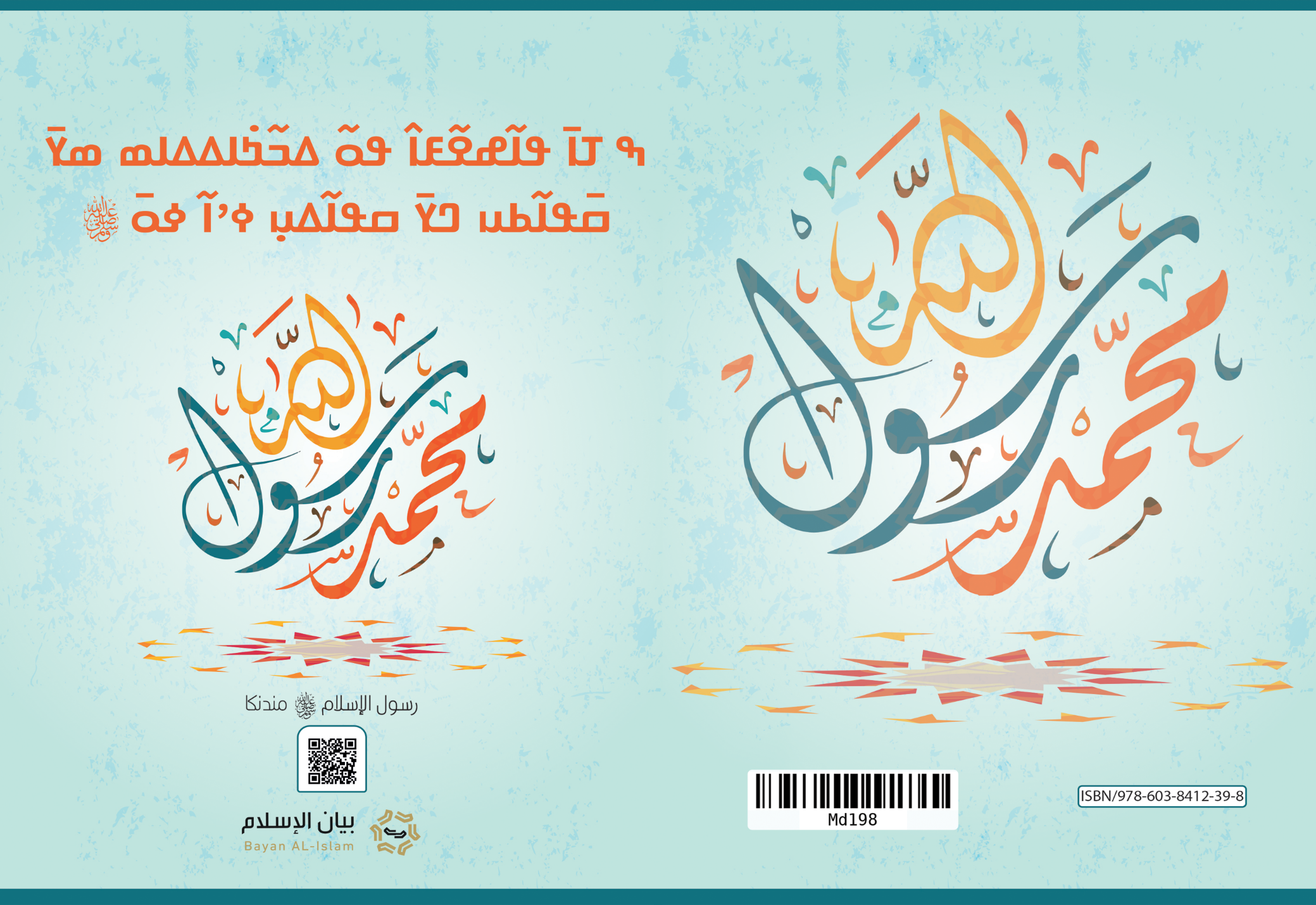 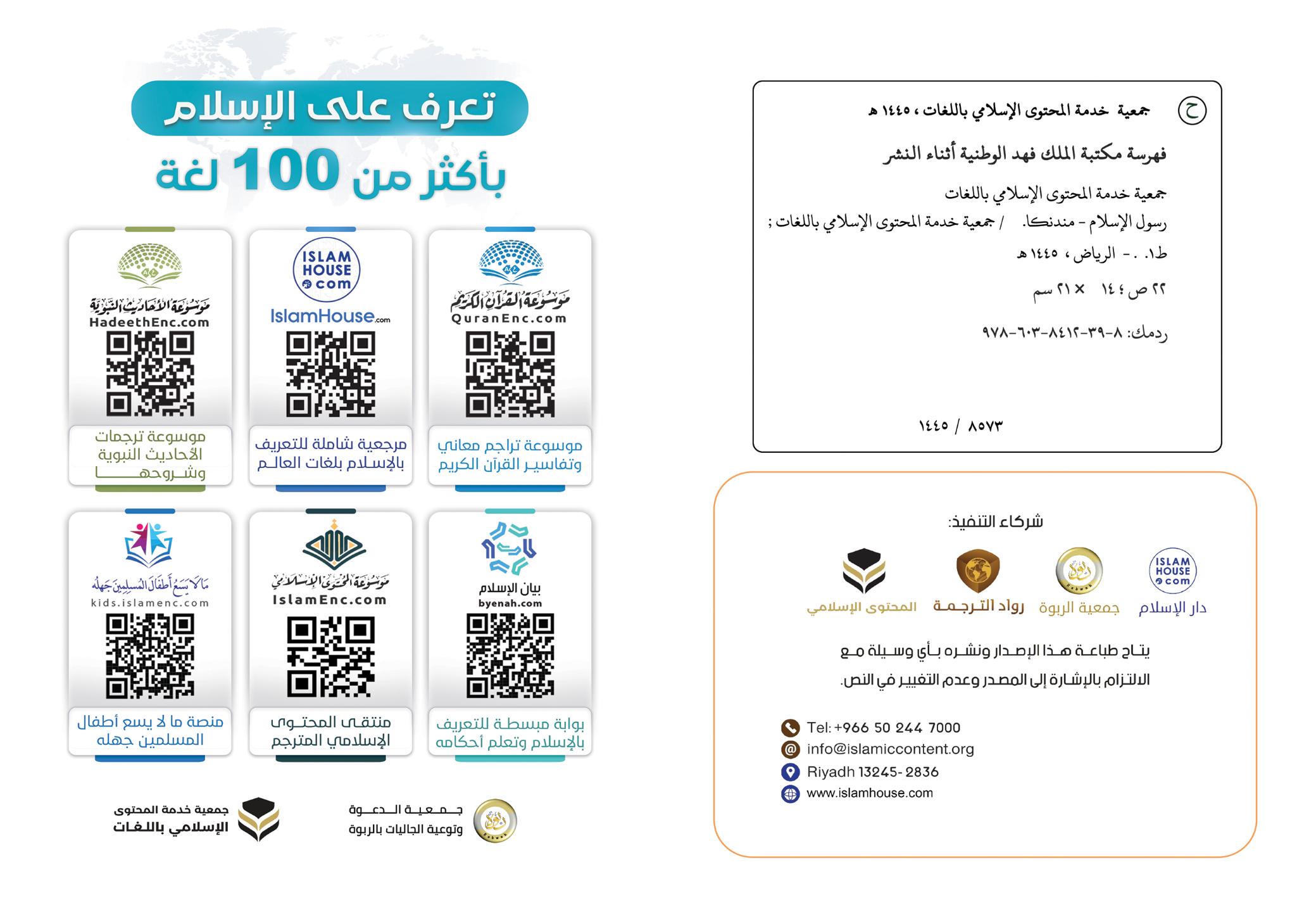 نبذة موجزة عن رسول الإسلام محمد صلى الله عليه وسلمߛߘߎ߬ߡߊ߲߬ ߠߊߘߛߍߣߍ߲߫ ߛߌ߬ߟߡߊ߬ߦߊ ߞߋߟߊ ߡߏ߬ߤ߭ߊߡߡߊߘ ߟߊ߫ ߘߐ߬ߝߐ ߘߐ߫ تأليف:أ.د/ محمد بن عبد الله السحيمߔߙߝ/ ߡߎ߬ߤ߭ߡߡߊߘ ߓߎߣ ߊ߳ߺߊߓߑߘߎ ߟߟߊ߯ߤߌ߫ ߊߛߛߎߤ߭ߊߦߑߡߌ߫ ߟߊ߫ ߛߓߍߦߊߟߌ ߟߋ߬ترجمة:مركز رواد الترجمةߘߟߊߡߌߘߊ ߜߙߋߡߊߕߍ߯ߟߊ ߟߎ߬ ߟߊ߫ ߕߊ߲ߓߊ߲ ߠߊ߫ߘߟߊߡߌߘߊ ߟߋ߬ߒ ߠߊ߫ ߟߊ߬ߝߐ߬ߓߊ߮ ߟߋ߬ ߡߏ߬ߤ߭ߊߡߡߊߘ ߘߌ߫ ߛ߫ߟߊ߬ߕߎ ߣߌ߫ ߛߟߊ߬ߡߎ߲ ߦߴߊ߬ ߦߋ߫:ߛߘߎ߬ߡߊ߲߫ ߠߊߘߛߍߣߍ߲߫ ߠߋ߬ ߦߋ߫ ߣߌ߲߬ ߘߌ߫ ߛߌ߬ߟߡߊ߬ߦߊ ߞߋߟߊ ߡߏ߬ߤ߭ߊߡߡߊߘ ߟߊ߫ ߘߐ߬ߝߐ ߘߐ߫ ߛ߫ߟߊ߬ߕߎ ߣߌ߫ ߛߟߊ߬ߡߎ߲ ߦߴߊ߬ ߦߋ߫ - ߒ ߘߌ߫ ߟߊ߲ߞߣߍߡߊߟߌ ߞߍ߫ ߊ߬ ߕߐ߮ ߣߴߊ߬ ߟߊ߲߬ߓߋ ߣߴߊ߬ ߟߊ߫ ߛߏ ߣߴߊ߬ ߟߊ߫ ߝߘߎ ߣߴߊ߬ ߟߊ߫ ߗߋߞߊ߲ ߣߴߊ߬ ߟߊ߫ ߥߟߋߟߊ߲ ߡߊ߬، ߊ߬ ߣߴߊ߬ ߟߊ߫ ߟߊ߬ߝߐ߬ߓߊ߯ߦߊ ߕߐ߰ߡߊ߬ߛߙߋ، ߣߴߊ߬ ߟߊ߫ ߛ߭ߊߙߌߦߊ، ߣߴߊ߬ ߞߟߍ߬ߓߊ߮ ߟߎ߬ ߟߐ߬ߦߌߟߊ ߟߊ߫.߁- ߊ߬ ߕߐ߮ ߣߴߊ߬ ߟߊ߲߬ߓߋ ߣߴߊ߬ ߛߐ߬ߘߐ߲߬ߛߏ ߣߴߊ߬ ߡߐ߰ߦߌߟߊߛߌ߬ߟߡߊ߬ߦߊ ߞߋߟߊߡߐ߮ ߦߋ߫ ߡߏ߬ߤ߭ߊߡߡߊߘ ߓߎߣ ߊ߳ߺߊߓߑߘߊߟߟߊ߯ߤ ߓߎߣ ߊ߳ߺߊߓߑߘߎߟ ߡߎߕ߭ߕ߭ߐߟߌߓ ߓߎߣ ߤߊ߯ߛ߭ߌߡ ߠߋ߬ ߘߌ߫، ߌߛߑߡߊ߬ߌߟ ߓߎߣ ߌߓߑߙߊ߰ߤߌߡ ߓߐ߲ߛߐ߲ ߠߎ߬ ߘߐ߫، ߛߟߊ߬ߡߎ߲ ߦߴߊ߬ߟߎ߬ ߦߋ߫ߊ߬ ߦߴߏ߬ ߢߊ ߟߋ߬ ߸ ߊߟߊ߫ ߟߊ߫ ߟߊ߬ߝߐ߬ߓߊ߮ ߌߓߑߙߊ߰ߤߌߡߊ߫ ߟߋ߬ ߣߊ߬ ߘߊ߫ ߡߊߞߞߊ߫ ߞߊ߬ ߓߐ߫ ߛ߭ߊ߯ߡߌ߫، ߞߵߊ߬ ߕߘߍ߬ ߊ߬ ߡߏ߬ߛߏ ߤߊ߯ߖߙߊ߫ ߣߴߊ߬ ߘߋ߲ߞߍ߫ ߌߛߑߡߊ߬ߌߟߊ߫ ߦߴߊ߬ ߝߍ߬، ߏ߬ ߦߋ߫ ߓߊ߲߬ߓߎ߬ߦߊ ߘߐ߫، ߊ߬ ߞߵߏ߬ ߟߎ߬ ߝߌ߬ߟߊ ߟߊߛߌ߰ ߡߊߞߞߊ߫ ߸ ߊߟߓߊ߫ ߞߟߊߒߞߋ ߟߊ߫ ߖߊ߰ߡߊߙߌ ߟߊ߫، ߘߋߣߍ߲ ߏ߬ ߡߐ߰ߓߊ߬ߦߊ߬ߣߍ߲߫ ߸ ߟߊ߬ߝߐ߬ߓߊ߯ ߌߓߑߙߊ߰ߤߌߡߊ߫ ߣߊ߬ ߘߊ߬ ߡߊߞߞߊ߫ ߸ ߛߟߊ߬ߡߎ߲ ߦߴߊ߬ ߦߋ߫، ߊ߬ ߣߴߊ߬ ߘߋ߲ߞߍ߫ ߌߛߑߡߊ߬ߌߟߊ߫ ߞߊ߬ ߊߟߑߞߊ߯ߓߊ߫ ߟߐ߬، ߡߐ߱ ߟߎ߬ ߛߌߦߊߦߊ߫ ߘߊ߫ ߓߏ߲ ߠߊߡߌߣߌ߲ ߘߐ߫، ߡߊߞߞߊ߫ ߞߍ߫ ߘߊ߫ ߓߊ߬ߕߏ߬ߓߊ߮ ߟߎ߬ ߓߟߏ߫ ߖߊ߯ߓߊ ߟߎ߬ ߕߌ߱ ߊߟߊ߫ ߞߍߙߍ߲ߞߙߍ ߦߌߟߊ ߘߌ߫، ߡߍ߲߫ ߠߎ߬ ߦߴߊ߬ ߝߍ߬ ߞߊ߬ ߤߖߌ ߞߍ߫، ߡߐ߱ ߟߎ߬ ߕߏ߫ ߘߴߊߟߊ߫ ߓߊߕߏ ߣߴߊ߬ ߞߋ߬ߟߋ߲߬ߧߊ ߏ߬ ߟߋ߬ ߞߊ߲߬ ߌߓߑߙߊ߰ߤߌߡߊ߫ ߟߊ߫ ߕߊ߯ߛߌߟߊ ߞߊ߲߬ ߛߟߊ߬ߡߎ߲ ߦߴߊ߬ ߦߋ߫ ߝߊ߯ߘߐߞߍ߫ ߛߌߦߊߡߊ߲߫ ߠߊ߫.ߏ߬ ߞߐ߫ ߖߍ߲߬ߞߍ ߠߊ߬ ߘߊ߫ ߡߐ߱ ߟߎ߬ ߛߐ߬ߘߐ߲߬، ߏ߬ ߞߍ߫ ߊߙߊߓߎ߫ ߜߎ߲ߞߎ ߗߏ߯ߦߊ ߞߍ߫ ߘߊ߫ ߦߏ߫ ߊ߬ ߟߊߡߌߣߌ߲߫ ߕߐ߱ ߟߎ߬، ߞߊ߬ ߓߐ߫ ߖߊ߯ߓߊ ߖߡߊ߬ߣߊ ߟߎ߬ ߘߐ߫، ߦߏ߫ ߖߏ߰ ߓߊߕߏ، ߊ߬ ߣߌ߫ ߘߋ߲ߡߛߏߣߍ߲ ߝߊ߯، ߊ߬ ߣߌ߫ ߡߏ߬ߛߏ ߕߐߢߍ߲، ߊ߬ ߣߌ߫ ߞߎߡߊߖߎ߮ ߝߐ߫، ߊ߬ ߣߌ߫ ߘߟߐ߬ ߡߌ߲߫، ߊ߬ ߣߌ߫ ߞߏߙߏ߲ߧߊ߫ ߘߐߕߍ߯، ߊ߬ ߣߌ߫ ߦߊ߬ߕߌ߬ߡߊ ߟߊ߫ ߣߊ߲߬ߝߟߏ ߘߊߥߎ߲߫، ߊ߬ ߣߌ߫ ߜߙߐ߬ߞߐ ߡߌߘߊ߫...ߦߙߐ ߣߌ߲߬ ߘߐ߫ ߸ ߛߌ߰ ߝߊߘߌ ߣߌ߲߬ ߞߊ߲߬ ߸ ߛߌ߬ߟߡߊ߬ߦߊ ߞߋߟߊ ߡߏ߬ߤ߭ߊߡߡߊߘ ߥߟߏߘߊ߫ ߌߛߑߡߊ߬ߌߟ ߓߎߣ ߌߓߑߙߊ߰ߤߌߡ ߓߐ߲ߛߐ߲ ߠߎ߬ ߘߐ߫ ߛߟߊ߬ߡߎ߲ ߦߴߊ߬ߟߎ߬ ߦߋ߫، ߛߊ߲߭ ߅߇߁ ߌ.ߡ.ߞ، ߊ߬ ߝߊ߬ ߛߊ߬ ߘߊ߫ ߟߋ߬ ߞߊ߬ ߞߐ߲߬ ߊ߬ ߥߟߏ߫ ߢߍ߫، ߊ߬ ߣߊ߬ ߝߣߊ߫ ߛߊ߬ ߘߊ߬ ߞߵߊ߬ ߕߏ߫ ߊ߬ ߛߊ߲߬ ߥߐ߯ߙߐ ߘߐ߫، ߊ߬ ߓߋ߬ߣߐ߯ ߊ߬ߓߎ߯ ߕ߭ߐ߯ߟߌߓ ߞߵߊ߬ ߟߊߡߐ߰، ߊ߬ ߓߊߟߏߘߊ߫ ߝߊߙߌߕߊ߯ ߣߌ߫ ߝߊ߲߬ߕߊ߲߬ ߘߌ߫، ߊ߬ ߕߘߍ߬ ߓߊߟߏ߫ ߟߵߊ߬ ߓߟߏ߫ ߓߊ߯ߙߊߣߐ ߟߋ߬ ߟߊ߫.*****߂- ߝߘߎ߫ ߒߓߊ߬ߘߍ߰ߡߊ ߸ ߓߐ߬ߟߐ߲߬ߞߊ߫ ߒߓߊ߬ߘߍ߰ߡߊ ߟߊ߫ߊ߬ ߣߊ߬ߣߍ߲߫ ߛߊ߲߭ ߡߎ߬ߥߊ߲߫ ߣߌ߫ ߟߏ߯ߟߎ ߛߐ߬ߘߐ߲߬ ߠߊ߫ ߸ ߊ߬ ߞߊ߬ ߡߊߞߞߊ߫ ߓߐ߬ߟߐ߲߬ߞߊ ߞߎ߲ߕߌ߮ ߘߏ߫ ߝߘߎ߫ ߸ ߏ߬ ߟߋ߬ ߞ߭ߊ߬ߘߌ߯ߖߕߊ߫ ߓߌ߲ߕߎ ߞ߭ߎ߬ߥߊߦߑߟߌߘ ߘߌ߫ ߊ.ߘ، ߊߟߊ߫ ߞߵߊ߬ ߤߊ߬ߙߌ߬ߖߍ߰ ߘߋ߲ߡߛߏ߫ ߣߊ߯ߣߌ߲߫ ߠߴߏ߬ ߝߍ߬، ߊ߬ ߘߋ߲ ߠߎ߬ ߛߊ߬ ߘߊ߫ ߞߵߊ߬ߟߎ߬ ߕߏ߫ ߝߎߣߎ߲ߞߋߦߊ ߟߋ߬ ߘߐ߫، ߊ߬ ߞߵߊ߬ ߡߏ߬ߛߏ ߣߴߊ߬ ߟߊ߫ ߘߋ߲ߓߦߊ ߓߊ߯ߙߊ߬ߢߐ߯ߦߊ߫ ߡߐ߯ߡߐ߲߯ߒߕߋߦߊ ߣߌ߫ ߟߊ߬ߘߌ߬ߦߊ߬ߢߍ ߘߊ߲߭ ߠߋ߬ ߟߊ߫، ߏ߬ ߟߋ߬ ߞߵߊ߬ ߞߍ߫ ߊ߬ ߡߏ߬ߛߏ ߞ߭ߊ߬ߘߌ߯ߖߕߊ߫ ߞߵߊ߬ ߞߊ߬ߣߌ߲߫ ߞߊ߬ߣߌ߲߫ ߓߟߋߓߟߋ ߟߊ߫، ߊ߬ ߝߣߊ߫ ߞߵߏ߬ ߞߊ߬ߣߌ߲߬ ߏ߬ ߢߊ߫، ߊ߬ ߘߏ߲߬ ߡߊ߫ ߢߌ߬ߣߴߏ߬ ߞߐ߫ ߊ߬ ߟߊ߫ ߛߦߊ ߛߊ߲߬ ߦߙߌߞߊ ߏ߬ ߞߘߐ߫ ߸ ߓߊߏ߬ ߊ߬ ߕߘߍ߬ ߛߊ߱ ߞߣߊߕߍ߰ ߟߊ߫ ߞߵߏ߬ ߘߐߕߟߊ߫ ߞ߭ߊ߬ߘߌ߯ߖߕߊ߫ ߘߍ߬ߢߐ߲߯ ߡߛߏ ߟߎ߬ ߕߍ߫ ߸ ߊ߬ߟߎ߬ ߓߏ߬ߢߊ߬ ߞߊ߲ߡߊ߬، ߢߊ߬ߟߌ߬ߓߊ߯ ߣߌ߫ ߟߊ߬ߕߊ߲߬ߞߊ߬ߓߊ߯ ߘߌ߫ ߞ߭ߊ߬ߘߌ߯ߖߕߊ߫ ߟߊ߫ ߟߊ߬ߘߌ߬ߦߊ߬ߢߍ ߟߊ߫.*****߃- ߦߟߌߘߏ߲ ߘߊߡߌߘߊߞߋߟߊ ߡߏ߬ߤ߭ߊߡߡߊߘ ߞߍߣߍ߲߫ ߕߘߍ߬ ߖߏ߯ ߓߟߋߓߟߋ ߟߋ߬ ߞߊ߲߬ ߞߊ߬ ߓߌ߯ ߊߟߊ߫ ߞߵߊ߬ ߘߊ߲߫ ߸ ߛ߫ߟߊ߬ߕߎ ߣߌ߫ ߛߟߊ߬ߡߎ߲ ߦߴߊ߬ ߦߋ߫ ߸ ߊ߬ ߡߌ߬ߙߌ߲߬ߘߌ ߕߍ߬ߘߵߊ߬ ߥߟߋ߫ ߟߊ߫ ߟߋ߬ ߞߏ߫ ߕߏ߬ߢߊ߬ߝߐ߬ߟߊ߫ ߟߊߣߊ߲ߒߕߋ، ߊ߬ ߕߍ߬ߘߴߊ߬ߟߎ߬ ߕߍ߬ߘߍ߲߬ߒߘߐߦߟߊ߫ ߓߊ߯ߙߊ߫ ߟߊ߬ߞߌ߬ߞߊ ߟߎ߬ ߘߐ߫، ߊ߬ ߘߴߊ߬ߟߎ߬ ߟߊߜߏߦߊߒߧߍ߫ ߝߋ߲߫ ߘߐ߫ ߊ߬ߟߎ߬ ߦߋ߫ ߡߍ߲߫ ߞߊ߲߬ ߸ ߊ߬ߟߎ߬ ߟߊ߫ ߖߏ߰ ߓߊߕߞߏ ߟߎ߬ ߘߐ߫ ߸ ߊ߬ ߘߏ߲߬ ߕߴߊ߬ߟߎ߬ ߕߍ߬ߘߍ߲߬ߒߘߐ߬ߦߴߏ߬ ߘߐ߫.߬ ߣߊ߬ߣߍ߲߫ ߛߊ߲߬ ߓߌߣߊ߯ߣߌ߲ ߓߐ߫ ߟߊ߫ ߞߵߊ߬ ߕߍ߬ߘߵߊ߬ ߦߋ߫ ߡߊߞߞߊ߫ ߸ ߊߟߊ߫ ߞߵߊ߬ ߛߎߥߊ߲ߘߌ߫ ߛߵߊ߬ ߦߋ߫ ߞߍ߫ ߞߋߟߊߡߐ߯ ߘߌ߫، ߡߟߊ߬ߞߊ߫ ߖߌ߬ߓߙߌ߬ߟߊ߫ ߣߊ߬ ߘߵߊ߬ ߡߊ߬ ߞߎ߬ߙߊ߬ߣߊ ߝߐߘߊ ߝߟߐ ߘߊߡߌߘߊ ߘߌ߫ ߸ ߏ߬ ߟߋ߬:ߌ ߕߌ߱ ߡߍ߲߫ ߞߊ߬ ߘߊ߲ߠߌ߲ ߞߍ߫ ߸ ߏ߬ ߕߐ߮ ߝߐ߫ (߁) ߊ߬ ߞߊ߬ ߡߐ߱ ߘߊ߲߫ ߖߋ߬ߟߌ߬ ߛߌ߲ߓߌ ߟߋ߬ ߘߐ߫ (߂) ߊ߬ ߕߐ߮ ߝߐ߫ ߸ ߓߊߏ߬ ߌ ߕߌ߱ ߟߋ߫ ߞߊ߬ߡߙߊ߬ߒ߬ߞߋ߬ߓߊ ߘߌ߫ (߃) ߊ߬ߟߋ ߟߋ߫ ߞߊ߬ ߟߊ߬ߟߐ߲߬ߠߌ߲߬ߠߌ߲ ߞߍ߫ ߞߊ߬ߟߊ ߟߊ߫ (߄) ߊ߬ ߞߊ߬ ߡߐ߱ ߟߊߟߐ߲ߠߌ߲߫ ߝߋ߲߫ ߠߊ߫ ߸ ߊ߬ ߕߎ߲߬ ߡߊ߫ ߡߍ߲߫ ߟߐ߲߫ (߅) [ߖߋ߬ߟߌ߬ ߛߌ߲ߓߌ، ߟ: ߁-߅]ߊ߬ ߣߊ߬ ߘߴߊ߬ ߡߏ߬ߛߏ߫ ߞ߭ߊ߬ߘߌ߯ߖߕߊ߫ ߝߍ߬ ߸ ߊ߬ ߦߋ߫ ߦߙߍߦߙߍߟߊ߫، ߊ߬ ߞߊ߬ ߘߊ߲߬ߕߍ߰ߟߌ ߞߴߊ߬ ߦߋ߫ ߸ ߏ߬ ߞߵߊ߬ ߦߟߌߟߊߕߍ߰، ߞߊ߬ ߕߴߊ߬ ߘߌ߫ ߊ߬ ߓߋߣߐ߮ ߘߋ߲ߞߍ߫ ߥߙߊߞ߳ߊߕߎ߫ ߓߎߣ ߣߊߥߑߝߊߟ ߝߍ߬ - ߏ߬ ߕߎ߲߬ ߣߊ߰ߛ߫ߐ߯ߙߦߊ߬ߣߍ߲߫ ߊ߬ ߕߎ߲߬ ߓߘߊ߫ ߕߊ߬ߥߑߙߊ߰ߕߊ߫ ߣߌ߫ ߌ߲ߖߌ߯ߟߌ߫ ߞߊ߬ߙߊ߲߬ - ߞ߭ߊ߬ߘߌ߯ߖߕߊ߫ ߞߵߊ߬ ߝߴߏ߬ ߦߋ߫ ߞߏ߫: ߒ ߓߋߣߐ߮ ߘߋ߲ߞߍ߫، ߌ ߕߟߏߡߊߟߐ߬ ߌ ߓߊߘߋ߲ ߘߋ߲ߞߍ ߟߊ߫، ߥߙߊߞ߳ߊߕߎ߫ ߞߵߊ߬ ߝߐ߫ ߊ߬ ߦߋ߫ ߞߏ߫: ߒ ߓߊߘߋ߲ ߘߋ߲ߞߍ߫ ߸ ߦߋ߫ ߡߎ߲߬ ߦߋ߫ ߟߊ߫؟ ߊߟߊ߫ ߟߊ߫ ߞߋߟߊ ߞߵߊ߬ ߖߊ߲߬ߖߏ߲߬ߦߊ߫ ߝߋ߲߫ ߠߊ ߸ ߊ߬ ߞߊ߬ ߡߍ߲߫ ߦߋ߫، ߥߙߊߞ߳ߊߕߎ߫ ߞߵߊ߬ ߝߐ߫ ߊ߬ ߦߋ߫ ߞߏ߫: (ߊߟߊ߫ ߞߊ߬ ߡߟߊ߬ߞߊ ߡߍ߲߫ ߠߋ߬ ߟߊߖߌ߰ ߡߎ߯ߛߊ߫ ߡߊ߬، ߊ߫ ߒ ߠߊ߫ ߠߊ߬ߕߊ߮ ߸ ߒ ߧߋ߫ ߞߍ߫ ߢߣߊߡߊ߫ ߘߌ߫ ߕߎ߬ߡߊ߫ ߡߍ߲߫ ߣߴߌ ߟߊ߫ ߡߐ߱ ߟߎ߬ ߞߵߌ ߟߊߓߐ߫، ߊߟߊ߫ ߟߊ߫ ߞߋߟߊ ߞߵߊ߬ ߝߐ߫ - ߛ߫ߟߊ߬ߕߎ ߣߌ߫ ߛߟߊ߬ߡߎ߲ ߦߴߊ߬ ߦߋ߫ - ߞߏ߫: (ߋ߫߯ ߒ ߘߌ߫ ߟߊߓߐ߫ ߊ߬ߟߎ߬ ߓߟߏ߫)، ߊ߬ ߞߊ߲߫ ߞߏ߫: ߐ߲߬ߤߐ߲߫، ߗߍ߬ ߛߌ߫ ߡߊ߫ ߣߵߌ ߕߊ߫ ߣߌ߲߬ ߢߐ߲߬ ߘߌ߫ ߝߏ߫ ߊ߬ߟߎ߬ ߦߴߏ߬ ߖߎ߯ߦߊ߫، ߣߴߌ ߟߊ߫ ߟߏ߲ ߞߊ߬ ߒ ߛߐ߬ߘߐ߲߬ ߒ ߘߴߌ ߘߍ߬ߡߍ߲߬ ߘߍ߬ߡߍ߲߬ߣߌ߲߫ ߘߐߥߛߊ߬ߣߍ߲ ߠߊ߫)()ߞߎ߬ߙߊ߬ߣߊ ߖߌ߭ ߕߎ߲߭ ߎ߬ ߕߎ߲߬ ߘߊ߫ ߢߐ߲߯ ߠߊ߫ ߡߊߞߞߊ߫ ߞߣߐ߫ ߦߋ߲߬، ߖߌ߬ߓߙߌ߬ߟߊ߫ ߦߋ߫ ߖߌ߬ ߟߴߊ߬ ߘߌ߫ ߞߊ߬ ߝߘߊ߫ ߖߊ߯ߓߊ ߟߎ߬ ߕߌ߱ ߟߊ߫ ߦߏ߫ ߊ߬ ߦߋ߫ ߣߊ߬ ߟߴߊ߬ ߡߊ߬ ߢߊ߫ ߡߍ߲߫ ߗߋߞߊ߲߫ ߘߐ߫.ߊ߬ ߕߏ߫ ߘߴߊ߬ ߡߌ߬ߙߌ߲߬ߘߌ ߥߟߋ߫ ߟߊ߫ ߞߊ߬ ߕߊ߯ ߛߌ߬ߟߊ߬ߡߦߊ ߡߊ߬، ߊ߬ߟߎ߬ ߞߵߊ߬ ߟߊߜߏߦߊߢߍ߫ ߞߵߊ߬ ߞߍ߬ߟߍ، ߊ߬ߟߎ߬ ߞߊ߬ ߦߌ߬ߘߊ߬ߟߌ߫ ߞߴߊ߬ ߟߊ߫ ߢߐ߲߬ߘߐ߬ ߟߊ߫ ߛߴߊ߬ ߦߴߊ߬ ߟߊ߫ ߗߋߞߊ߲ ߕߏ߫ ߦߋ߲߬، ߣߴߏ߬ ߦߋ߫ ߣߊ߲߬ߝߟߏ ߣߌ߫ ߡߊ߲߬ߛߦߊ ߘߌ߫، ߊ߬ ߞߵߊ߬ ߓߊ߲߬ ߏ߬ ߓߍ߯ ߡߊ߬، ߊ߬ߟߎ߬ ߞߊ߬ ߝߋ߲߫ ߝߐ߫ ߊ߬ ߡߊ߬ ߦߏ߫ ߡߐ߱ ߕߐ߭ ߟߎ߬ ߞߊ߬ ߡߍ߲߫ ߝߐ߫ ߊ߬ߟߎ߬ ߟߊ߫ ߞߋߟߊߡߐ߮ ߦߋ߫ ߞߊ߬ ߞߐ߲߬ ߊ߬ ߢߍ߫ ߞߏ߫: ߞߙߐ߬ߕߍ߬ߕߌ߮، ߥߎߦߊߝߐߟߊ، ߞߎ߲߬ߘߐ߬ߕߍ߰ߟߊ، ߊ߬ߟߎ߬ ߞߵߊ߬ ߘߐߜߍ߬ߘߍ߲߫، ߞߊ߬ ߘߊ߲ߠߊߕߊߡߌ߲ ߞߍ߫ ߊ߬ ߝߊ߬ߘߌ߬ߞߟߏ߬ ߛߊߣߌ߲ ߠߊ߫، ߞߵߊ߬ ߞߐߓߌߟߊߓߊ߮ ߟߎ߬ ߓߍߘߍ߲ߛߍ߫،ߞߋߟߊ ߕߏ߫ ߘߊ߫ ߥߟߋߟߌ ߟߊ߫ ߡߊߞߞߊ߫ ߞߊ߬ ߕߴߊߟߊ߫ ߡߊ߬ - ߛ߫ߟߊ߬ߕߎ ߣߌ߫ ߛߟߊ߬ߡߎ߲ ߦߴߊ߬ ߦߋ߫ - ߊ߬ ߘߌ߫ ߤߖߌߞߎ߲ ߠߎ߬ ߓߍ߲߬ ߛߐ߲߭ ߞߵߏ߬ ߟߎ߬ ߞߙߍߞߙߍ߫، ߊ߬ ߣߌ߫ ߊߙߊߓߎ߫ ߟߎ߬ ߟߊ߫ ߛߊ߲߬ߞߎ߲߬ߓߍ߲߫ ߟߐ߯ߝߍ ߟߎ߬، ߊ߬ ߘߌ߫ ߡߐ߱ ߟߎ߬ ߓߍ߲߬ߒߢߐ߰ߦߊ߫ ߞߊ߬ ߛߌ߬ߟߡߊ߬ߦߊ ߦߌ߬ߘߴߊ߬ߟߎ߬ ߟߊ߫، ߊ߬ ߡߊ߫ ߞߍ߫ ߣߊ߲߬ߝߟߏ ߣߌ߫ ߞߊ߲ߕߌ߯ߦߊ ߝߍ߬، ߝߊ߲߬ߞߊ ߕߎ߲߬ ߕߴߊ߬ ߟߊ߫، ߛߋ߫ ߕߎ߲߬ ߕߴߊ߬ ߦߋ߫، ߊ߬ ߞߊ߬ ߟߊ߬ߘߛߍ߬ߟߌ ߦߌ߬ߘߴߊ߬ ߟߊ߫ ߥߟߋߟߌ ߘߊߡߌߘߊ ߘߐ߫ ߞߏ߫ ߊ߬ߟߎ߬ ߦߋ߫ ߣߊ߬ ߝߋ߲߫ ߢߐ߲߬ ߘߌ߫ ߸ ߊ߬ ߣߊ߬ߣߍ߲߫ ߡߍ߲߫ ߘߌ߫ ߞߎ߬ߙߣߊ߬ ߓߟߋߓߟߋ ߘߐ߫، ߊ߬ ߞߵߊ߬ ߞߟߍ߬ߢߐ߲߮ ߠߎ߬ ߟߊߘߛߍ߫، ߏ߬ ߞߍ߫ ߸ ߡߐ߰ ߟߎ߬ ߟߌ߬ߡߣߊ߬ߦߊ߫ ߘߴߊ߬ ߡߊ߬ ߡߍ߲߫ ߠߎ߬ ߟߌ߬ߡߣߊ߬ߦߊ߫ ߘߊ߫ ߞߊ߬ ߓߐ߫ ߛߐ߬ߤ߭ߊ߰ߓߊ߯ ߞߡߊ߬ߙߊ߲߬ߒߞߋ߬ߦߊ߬ߣߍ߲ ߠߎ߬ ߘߐ߫-ߊߟߡߴߊߟߊ߫ ߘߌ߬ߢߍ߬ ߘߴߏ߬ ߟߎ߬ ߓߍ߯ ߟߊߘߍ߬ߣߍ߲ ߡߊ߬.ߊ߫ ߢߊ߬ ߘߴߊ߬ ߡߊ߬ ߞߓߊߣߊ߲ߞߏߓߊ ߟߊ߫ ߡߊߞߞߊ߫ ߞߣߐ߫، ߏ߬ ߟߋ߬ ߛߎߘߐߛߣߍߡߊ ߘߌ߫ ߞߊ߬ ߕߊ߯ ߡߊߞߑߘߌߛ ߓߏ߲ ߠߊ߫، ߏ߬ ߞߐ߫ ߞߵߊ߬ ߟߊߦߟߍ߬ ߛߊ߲ ߡߊ߬، ߊ߬ ߟߐ߲ߣߍ߲߫ ߞߏ߫ ߊߟߊ߫ ߞߊ߬ ߟߊߝߐ߬ߓߊ߯ ߌߟߑߦߊ߯ߛߊ߫ ߣߌ߫ ߡߊ߬ߡߎ߬ߣߍ߲߫ ߌߛߊ߫ ߟߎ߬ ߟߊߦߟߍ߬ ߛߊ߲ ߡߊ߬ ߛߟߊ߬ߡߎ߲ ߦߵߏ߬ ߟߎ߬ ߦߋ߫، ߦߏ߫ ߊ߬ ߝߐߣߍ߲߫ ߛߌ߬ߟߊ߬ߡߊ ߟߎ߬ ߣߌ߫ ߣߊ߲߬ߛߊ߯ߙߊ ߟߎ߬ ߝߍ߬ ߢߊ߫ ߡߍ߲߫.ߟߊ߬ߝߐ߬ߓߊ߮ ߞߊ߬ ߛߊߟߌߞߏ ߖߊ߰ߡߊߙߟߌ߫ ߓߍ߲߬ߒߢߐ߰ߦߊ߫ ߞߊ߬ ߝߘߴߊߟߊ߫ ߟߊ߫ ߛߊ߲ ߞߣߐ߫، ߏ߬ ߟߋ߬ ߛߊߟߌ ߣߌ߲߬ ߘߌ߫ ߛߌ߬ߟߊ߬ߡߊ ߟߎ߬ ߦߋ߫ ߡߍ߲߫ ߛߊߟߌߟߊ߫ ߕߋ߬ߟߋ߫ ߞߘߐ߫ ߛߋ߲ߢߊ߫ ߟߏ߯ߟߎ߫، ߞߓߊߣߊ߲ߞߏߓߊ ߜߘߍ߫ ߞߍ߫ ߘߊ߫ ߡߊߞߞߊ߫ ߞߣߐ߫ ߕߎ߲߯، ߣߴߏ߬ ߦߋ߫ ߞߊߙߏ ߛߍ߲ߞߍ ߘߌ߫ ߤߊ߲߯ ߓߊ߬ߕߏ߬ߕߊ߬ ߜߙߟߊ ߟߎ߬ ߞߵߏ߬ ߦߋ߫.ߞߎ߬ߙߊߦߑߛ߭ߌ߫ ߞߊ߯ߝߙߌ ߟߎ߬ ߞߊ߬ ߞߏ߫ ߓߍ߯ ߞߍ߫ ߛߊ߯ ߞߊ߬ ߟߐ߬ ߞߍ߫ ߊ߬ ߦߋ߫، ߘߓߊ߬ߙߌ ߣߌ߫ ߟߊ߬ߕߊ߲߬ߞߌ߲߬ߠߌ ߟߊ߫ ߞߊ߬ ߓߐ߫ ߊ߬ ߞߊ߲߬، ߞߵߊ߬ߟߎ߬ ߘߊ߲߬ߠߊߕߊ߬ߡߌ߲߫ ߞߓߊߞߏ ߟߎ߬ ߢߌߣߌ߲߫ ߘߐ߫، ߞߊ߬ ߘߡߍ߬ߣߌ߲ ߢߌߣߌ߲߫ ߦߊ߬ߤߎ߯ߘߎ ߟߎ߬ ߝߍ߬ ߛߴߏ߬ ߟߎ߬ ߘߴߊ߬ߟߎ߬ ߘߍ߬ߡߍ߲߫ ߘߊߘߐߖߊߞߊ߲ ߠߎ߬ ߟߊ߫، ߡߍ߲߫ ߘߴߊ߬ߟߎ߬ ߘߍ߬ߡߍ߲߬ ߘߊߘߐߝߙߊߢߐ߲߯ߦߟߊ ߞߊ߬ ߡߐ߱ ߟߎ߬ ߞߎ߲߬ߓߐ߫ ߊ߬ ߞߊ߲߬.ߞ߳ߎ߬ߙߊߦߑߛ߭ߌ߫ ߞߊ߯ߝߙߌ ߟߎ߬ ߟߊ߫ ߕߙߐߦߊ ߕߎ߲߭-ߎ߬-ߕߎ߲߭ ߡߍ߲߫ ߞߍߣߍ߲߫ ߢߐ߲߯ߠߊ߫ ߟߌ߬ߡߣߊ߬ߦߊ߬ߓߊ߮ ߟߎ߬ ߞߊ߲߬، ߟߊ߬ߝߐ߬ߓߊ߮ ߘߌ߬ߢߍ߬ ߘߴߊ߬ߟߎ߬ ߦߋ߫ ߝߎ߲ߘߌ ߟߊ߫ ߞߊ߬ ߕߊ߯ ߤ߭ߊߓߛ߭ߊ߫، ߟߊ߬ߝߐ߬ߓߊ߮ ߞߵߊ߬ ߝߐ߫ ߊ߬ߟߎ߬ ߦߋ߫ - ߛ߫ߟߊ߬ߕߎ ߣߌ߫ ߛߟߊ߬ߡߎ߲ ߦߴߊ߬ ߦߋ߫ - ߞߏ߫: ߡߊ߲߬ߛߊ߬ ߕߋߟߋ߲ߣߍ߲߫ ߦߋ߫ ߦߋ߲߬ ߡߐ߰ ߞߋߟߋ߲߫ ߛߌ߫ ߕߍ߫ ߕߐ߬ߢߍ߬ ߟߊ߫ ߡߍ߲߫ ߓߘߊ߫، ߣߊ߲߬ߛߙߊ߫ ߡߟߊ߬ߞߊ߫ ߟߋ߬ ߕߘߍ߬، ߞߙߎ߫ ߝߌ߬ߟߊ ߝߎ߲ߘߌ ߘߴߊ߬ߟߎ߬ ߘߐ߫ ߞߊ߬ ߕߊ߯ ߤ߭ߓߊߛ߭ߊ߫، ߝߎ߲ߘߌߓߊ߮ ߟߎ߬ ߛߋ߫ ߤ߭ߓߊߛ߭ߊ߫ ߸ ߊ߬ߟߎ߬ ߞߊ߬ ߦߌ߬ߘߊ߬ߟߌ ߞߍ߫ ߣߊ߬ߖߊ߯ߛ߭ߌ߫ ߡߊ߲߬ߛߊ ߟߊ߫، ߘߌ߯ߣߊ ߟߊ߫ ߸ ߡߍ߲߫ ߣߊ߬ߣߍ߲߫ ߟߊ߬ߝߐ߬ߓߊ߯ ߡߏ߬ߤ߭ߊߡߡߊߘ ߡߊ߬ - ߛ߫ߟߊ߬ߕߎ ߣߌ߫ ߛߟߊ߬ߡߎ߲ ߦߴߊ߬ ߦߋ߫ -                     ߊ߬ ߛߌ߬ߟߡߊ߬ߦߘߊ߫ ߞߵߊ߬ ߝߐ߫ ߞߏ߫: ߒ ߓߘߊ߫ ߒ ߞߊ߬ߟߌ߬ ߊߟߊ߫ ߟߊ߫ ߣߌ߲߬ ߣߌ߫ ߡߎ߯ߛߊ߫ ߣߊ߬ߣߍ߲߫ ߡߍ߲߫ ߘߌ߫ ߸ ߊ߰ ߓߍ߯ ߦߋ߫ ߝߍ߫ ߞߋߟߋ߲߫ ߞߣߐ߫ ߞߌߛߍ ߟߋ߬ ߘߌ߫.ߡߍ߲߫ ߠߎ߬ ߟߌ߬ߡߣߊ߬ߦߊ߬ ߘߴߊ߬ ߡߊ߬ ߛߊ߲߬ߞߎ߲߬ߓߍ߲ ߘߐ߫ ߞߊ߬ ߓߐ߫ ߡߊ߬ߘߌ߬ߣߊ߫ ߞߊ߬ ߘߍ߰ߡߌ߲ ߞߴߊ߬ ߦߋ߫ ߛߌ߬ߟߊ߬ߡߦߊ ߞߊ߲߬، ߊ߬ ߣߌ߫ ߘߍ߬ߡߍ߲߬ߠߌ߲ ߞߊ߲߬ ߸ ߕߎ߬ߡߊ߫ ߡߍ߲߫ ߣߴߊ߬ߟߎ߬ ߕߊ߯ ߘߴߊ߬ߟߎ߬ ߟߊ߫ ߛߏ ߟߊ߫، ߊ߬ ߘߌ߬ߢߍ߬ߘߊ߫ ߡߐ߰ ߟߎ߬ ߦߋ߫ ߝߎ߲ߘߌ ߟߊ߫ ߡߍ߲߫ ߠߎ߬ ߕߏ߫ ߘߊ߫ ߡߊߞߞߊ߫ ߞߊ߬ ߕߊ߯ ߡߊ߬ߘߌ߬ߣߊ߬ߕߎߟ ߡߎ߬ߣߊߥߥߊߙߊ߫ ߦߋ߲߫ ߕߘߍ߬ ߥߟߋ߫ ߟߊ߫ ߟߋ߬ ߞߏ߫ (ߦߊߛ߭ߙߌߓߊ)، ߒ߬ߓߴߏ߬ߟߎ߬ ߝߎ߲ߘߌ ߘߊ߫ ߸ ߛߌ߬ߟߡߊ߬ߦߊ ߖߍ߲ߛߍ߲߫ ߘߊ߫ ߡߊ߬ߘߌ߬ߣߊ߫، ߤߊ߲߯ ߟߎ߫ ߡߊ߫ ߞߍ߫ ߦߋ߲߬ ߝߏ߫ ߛߌ߬ߟߡߊ߬ߦߊ ߦߋ߫ ߘߏ߲߬ ߏ߬ ߞߣߐ߫.ߟߊ߬ߝߐ߬ߓߊ߮ ߓߊ߲߫ ߞߐ߫ ߛߊ߲߬ ߕߊ߲߫ ߣߌ߫ ߛߓߊ߬ ߟߊߕߊ߬ߡߌ߲߫ ߠߊ߫ ߡߊߞߞߊ߫ - ߛ߫ߟߊ߬ߕߎ ߣߌ߫ ߛߟߊ߬ߡߎ߲ ߦߴߊ߬ ߦߋ߫ ߸ ߊ߬ ߦߋ߫ ߥߟߋߟߌߟߊ߫ ߞߊ߬ ߕߴߊߟߊ߫ ߡߊ߬، ߊߟߊ߫ ߘߌ߬ߢߍ߬ ߘߴߊ߬ ߦߋ߫ ߝߎ߲ߘߌ ߟߊ߫ ߞߊ߬ ߕߊ߯ ߡߊ߬ߘߌ߬ߣߊ߬ߕߎߟ ߡߎ߬ߣߊߥߥߊߙߊ߫، ߊ߬ ߝߎ߲ߘߌ߫ ߘߊ߫، ߞߵߊ߬ ߟߴߊߟߊ߫ ߥߟߋ߫ ߟߊߕߎ߲߬، ߛ߭ߊߙߌߦߊ ߟߎ߬ ߕߏ߫ ߘߊ߫ ߖߌ߰ ߟߊ߫ ߘߏ߯ߣߍ߲߫ ߘߏ߯ߣߍ߲߫، ߊ߬ ߞߵߊ߬ ߟߊ߫ ߞߋߟߊߘߋ߲ ߠߎ߬ ߞߋߟߦߊ߫ ߘߊߡߌ߬ߘߊ߫ ߗߋߛߓߍ ߘߌ߫ ߞߊ߬ ߕߊ߯ ߓߏ߬ߟߏ߲߬ߘߊ߬ ߞߊ߲ߕߌ߮ ߟߎ߬ ߣߌ߫ ߡߊ߲߬ߛߊ ߟߎ߬ ߡߊ߬ ߸ ߊ߬ ߦߴߊ߬ߟߎ߬ ߥߟߋ߫ ߟߊ߫ ߞߊ߬ ߕߊ߯ ߛߌ߬ߟߊ߬ߡߦߊ ߡߊ߬، ߊ߬ ߞߊ߬ ߞߋߟߦߊ ߓߌ߬ߟߴߏ߬ ߡߍ߲߫ ߘߏ߫ ߟߎ߫ ߡߊ߬ ߸ ߏ߬ ߟߎ߫ ߟߋ߬ ߦߋ߫: ߙߎ߯ߡߎ߲ ߡߊ߲ߛߊ ߣߌ߫ ߝߙߎߛߌ ߡߊ߲߬ߛߊ ߣߌ߫ ߡߌߛߑߙߊ߲ ߡߊ߲߬ߛߊ ߘߌ߫.ߕߋ߬ߟߋ ߦߋߟߋ߲ ߕߎߣߎ߲߫ ߖߊ߲߬ߖߏ߲ ߞߍ߫ ߘߊ߫ ߡߊ߬ߘߌ߬ߣߊ߫ ߟߋ߬ ߞߣߐ߫ ߸ ߡߐ߱ ߟߎ߬ ߞߎ߲߬ߒߡߊ߬ߜߊ߲ߘߊ߫، ߏ߬ ߟߏ߲ ߓߍ߲߬ ߘߊ߫ ߟߊ߬ߝߐ߬ߓߊ߮ ߘߋ߲ߞߍ߫ ߌߓߑߙߊ߰ߤߌߡߊ߫ ߟߊ߫ ߛߏߛߊߦߌ߲߫ ߠߋ߬ ߡߊ߬ - ߛ߫ߟߊ߬ߕߎ ߣߌ߫ ߛߟߊ߬ߡߎ߲ ߦߴߊ߬ ߦߋ߫ - ، ߡߐ߱ ߟߎ߬ ߞߵߊ߬ ߝߐ߫ ߞߏ߫: ߕߋ߬ߟߋ ߦߋߟߋ߲ ߓߘߊ߫ ߟߊߛߊ߰ ߌߓߑߙߊ߰ߤߌߡߊ߫ ߟߊ߫ ߛߊ߬ߦߊ ߘߐ߫، ߏ߬ ߞߍ߫ ߟߊ߬ߝߐ߬ߓߊ߮ ߞߵߊ߬ ߝߐ߫ ߛ߫ߟߊ߬ߕߎ ߣߌ߫ ߛߟߊ߬ߡߎ߲ ߦߴߊ߬ ߦߋ߫ ߞߏ߫:(ߕߋ߬ߟߋ ߣߌ߫ ߞߊߙߏ ߦߋߟߋ߲ ߕߍ߫ ߟߊߛߊ߬ߟߊ߫ ߘߏ߫ ߞߋߟߋ߲߫ ߛߌ߫ ߟߊ߫ ߛߊ߬ߦߊ ߘߐ߫، ߥߟߊ߫ ߘߏ߫ ߞߋߟߋ߲߫ ߛߌ߫ ߟߊ߫ ߢߣߊߡߦߊ ߘߐ߫، ߞߐ߬ߣߌ߲߬ ߊ߬ ߝߌ߬ߟߊ ߦߋ߫ ߊߟߊ߫ ߟߊ߫ ߞߓߊߣߊ߲ߞߏ ߟߋ߬ ߘߌ߫، ߊߟߊ߫ ߦߴߊ߬ ߟߊ߫ ߖߐ߲߭ ߠߎ߬ ߘߐߛߌߟߊ߲ ߠߊ߫ ߡߍ߲߫ ߠߊ߫)()ߒ߬ߓߊ߬ ߸ ߣߌ߫ ߟߊ߬ߝߐ߬ߓߊ߮ ߕߎ߲߬ ߞߍ߫ ߘߊ߫ ߥߎߦߊߝߐߟߊ߫ ߘߌ߫، ߊ߬ ߕߘߍ߬ ߘߴߊ߬ ߞߊߟߌߦߊ߫ ߞߵߊ߬ ߝߐ߫ ߡߐ߱ ߟߎ߬ ߡߊߛߌߟߊ߲ ߞߊ߲߫ ߡߊ߬ ߞߏ߫ ߕߋ߬ߟߋ ߦߋߟߋ߲ ߓߘߊ߫ ߟߊߛߊ߬ ߒ ߘߋ߲ ߠߊ߫ ߛߊ߬ߦߊ ߟߋ߬ ߘߐ߫ ߕߋ߲߬ ߸ ߒ߬ߓߊ߬ ߒ ߥߎߦߊ߲ߕߋߦߊߓߊ߮ ߟߎ߬ ߸ ߊߟߎ߫ ߞߏ߫ ߘߌ߫.ߊߟߊ߫ ߞߊ߬ ߞߋߟߊ ߟߊߢߌ߬ߡߊ߬ߦߴߊ߬ ߖߏ߮ ߘߝߊ߫ ߟߋ߬ ߟߊ߫، ߊߟߊ߫ ߞߵߊ߬ ߡߊ߲߬ߞߕߎ                  ߊ߬ ߞߎߡߊߞߊ߲ ߘߐ߫ ߞߏ߫ : ﴿ߌߟߋ ߞߏ߬ߣߌ߲ ߸ ߦߋ߫ ߖߏ߯ ߓߟߋ߬ߓߟߋ߫ ߟߋ߬ ߞߊ߲߬﴾                         ߞߊ߬ߟߊ ߝߐߘߊ، ߟ:߄]ߒ߬ߓߵߊ߬ ߕߘߍ߬ ߡߊ߲߬ߞߕߎ߬ߟߊ߫ ߖߏ߯ ߢߌߡߊ ߓߍ߯ ߟߋ߬ ߟߊ߫، ߦߏ߫ ߕߏ߬ߢߊ ߣߌ߫ ߞߍߙߍ߲ߞߍߙߍ߲ߠߌ ߣߌ߫ ߝߊߘߌ߲ߧߊ ߣߌ߫ ߕߋߟߋ߲ ߣߌ߫ ߡߊ߬ߝߊ ߤߊߟߴߊ߬ ߞߟߍߓߊ߮ ߟߎ߬ ߦߋ߫، ߊ߬ ߣߌ߫ ߝߎߣߎ߲ߛߙߋߦߊ ߣߌ߫ ߛߘߊߞߊ ߘߟߌ߫ ߝߊ߲߬ߕߊ߲ ߠߎ߬ ߣߌ߫ ߘߐ߰ߕߐ ߟߎ߬ ߣߌ߫ ߡߛߏ߬ߜߐ߮ ߟߎ߬ ߣߌ߫ ߡߊ߬ߞߏ߬ߟߡߊ ߟߎ߬ ߡߊ߬، ߊ߬ ߣߌ߫ ߞߊ߬ ߖߌߖߊ߫ ߞߵߊ߬ߟߎ߬ ߞߊ߲ߘߊߞߏ ߘߐ߫، ߊ߬ ߣߌ߫ ߞߊ߬ ߤߌߣߴߊ߬ߟߎ߬ ߟߊ߫ ߊ߬ ߣߌ߫ ߞߵߌ ߡߊߖߌ߰ ߊ߬ߟߎ߬ ߦߋ߫، ߟߏߟߊ߲ ߕߎ߲߬ ߘߌ߫ ߣߊ߬ ߞߊ߬ ߞߋߟߊ ߢߌߣߌ߲߫ ߛ߫ߟߊ߬ߕߎ ߣߌ߫ ߛߟߊ߬ߡߎ߲ ߦߴߊ߬ ߦߋ߫، ߊ߬ ߘߴߊ߬ ߟߊ߫ ߛߐ߬ߤ߭ߊ߰ߓߊ߮ ߟߎ߬ ߢߌ߬ߣߌ߲߬ߞߴߊ߬ ߟߊ߫ ߊ߬ ߦߋ߫ ߊ߬ߟߎ߬ ߕߍߡߊ߬ ߦߋ߲߬ ߊ߬ ߡߴߊ߬ ߟߐ߲߫ ߊ߬ ߘߴߊ߬ ߝߐ߫ ߞߏ߫: ߊߟߎ߫ ߖߐ߲߫ ߦߋ߫ ߡߏ߬ߤ߭ߊߡߡߊߘ ߘߌ߫؟ߊ߬ ߟߊ߫ ߘߐ߬ߝߐ ߕߘߍ߬ ߞߓߊߞߏ ߟߋ߬ ߘߌ߫ ߸ ߘߝߊ ߣߌ߫ ߘߌߦߊߣߊ߲ߕߊ ߛߐ߬ߘߐ߲߫ ߘߐ߫ ߓߍ߯ ߓߟߏ߫ ߊ߬ ߝߍ߬: ߖߎ߮ ߣߌ߫ ߘߍ߬ߢߐ߲߮، ߣߌ߫ ߡߊ߬ߛߎ߬ߘߎ߲߬ߡߊ߲ ߣߌ߫ ߖߊ߰ߡߊ߲، ߊ߬ ߣߌ߫ ߗߍ߭ ߣߌ߫ ߡߏ߬ߛߏ، ߊ߬ ߣߌ߫ ߓߌߦߊ߲ ߣߌ߫ ߞߐ߬ߣߐ ߟߎ߬.ߊߟߊ߫ ߞߵߊ߬ ߟߊ߫ ߘߌ߯ߣߊ ߘߝߊ߫ ߡߍ߲߫ ߞߍ߬، ߞߋߟߊ ߝߣߊ߫ ߞߵߊ߬ ߟߊ߫ ߗߋߞߊ߲ ߠߊߛߋ߫ ߊ߬ ߘߊ߲߭ ߠߊ߫، ߊ߬ ߛߊ߬ ߘߊ߫ ߞߵߊ߬ ߛߌ߱ ߕߏ߫ ߛߊ߲߬ ߓߌߥߐ߯ߙߐ߫ ߣߌ߫ ߛߓߊ߬، ߛߊ߲߬ ߓߌߣߊ߯ߣߌ߲ ߦߵߏ߬ ߘߐ߫ ߞߊ߬ ߞߐ߲߬ ߟߊ߬ߝߐ߬ߓߦߊ ߦߋ߫، ߛߊ߲߭ ߡߎ߬ߥߊ߲߫ ߣߌ߫ ߛߓߊ߬ ߟߊ߬ߝߐ߬ߓߊ߰ ߞߋߟߊߘߋ߲ߧߊ ߟߊ߫.ߊ߬ ߛߎ߭ ߘߏ߲߬ ߘߊ߫ ߡߊߘߌߣߊߕߎߟ ߡߎ߬ߣߊߥߥߊߙߊ߫ ߟߋ߬ - ߛ߫ߟߊ߬ߕߎ ߣߌ߫ ߛߟߊ߬ߡߎ߲ ߦߴߊ߬ ߦߋ߫ -، ߊ߬ ߡߊ߫ ߣߊ߲߬ߝߟߏ߬ ߣߌ߫ ߗߍ߫ ߛߌ߫ ߕߏ߫، ߝߏ߫ ߊ߬ ߟߊ߫ ߝߊ߬ߟߌ߬ ߞߘߎ߬ߣߍ߲ ߜߍߡߊ߲ ߊ߬ ߕߘߍ߫ ߦߟߍ߬ ߟߴߏ߬ ߡߍ߲߫ ߞߊ߲߬، ߊ߬ ߣߌ߫ ߘߎ߰ ߞߟߏ ߊ߬ ߞߵߏ߬ ߡߍ߲߫ ߞߍ߫ ߛߘߊߞߊ߫ ߘߌ߫ ߕߊ߯ߡߊߘߋ߲ ߢߍ߫().ߖߊ߬ߕߋ ߡߍ߲߫ ߠߎ߬ ߛߌ߬ߟߊ߬ߡߦߊ߫ ߘߊ߫ ߞߵߊ߬ ߕߏ߬ߢߊ߲߬ߕߋ߬ߦߊ߫ ߞߊ߬ ߕߎ߲߬ ߊ߬ ߞߐ߫ ߸ ߏ߬ ߟߎ߬ ߦߋ߫ ߘߊ߲ߝߋ߲ ߛߌߦߊߡߊ߲߫ ߠߋ߬ ߘߌ߫، ߊ߬ ߟߊ߫ ߛߐ߬ߤ߭ߊ߰ߓߊ߮ ߘߏ߫ ߟߎ߫ ߞߊ߬ ߤߖߌ ߟߊߓߊ߲߫ ߞߵߊ߬ ߝߍ߬ ߡߍ߲߫ ߠߎ߬ ߞߊߛߌߦߊ߫ ߕߘߍ߬ ߥߊ߯ ߗߍ߬ߡߍ ߘߌ߫، ߏ߬ ߞߍߣߍ߲߫ ߠߋ߬ ߞߊ߬ ߞߐ߲߬ ߊ߬ ߟߊ߫ ߛߊ߬ߦߊ ߢߍ߫ ߞߊߙߏ߫ ߛߓߊ߬ ߢߐ߲߬ ߠߊ߫، ߘߌߞߍߘߌߞߍ ߏ߬ ߦߴߊ߬ ߟߊ߫ ߘߌ߯ߣߊ ߟߊߕߊ߲߬ߞߊ ߣߴߊ߬ ߟߊ߫ ߖߍ߲ߛߍ߲ ߜߎ߲߬ߘߎ ߘߏ߫ ߟߋ߬ ߘߌ߫، ߊ߬ ߟߊ߫ ߛߐ߬ߤ߭ߊ߰ߓߊ߮ ߟߊߡߐ߰ߣߍ߲߫ ߠߎ߬ ߟߊ߫ ߸ ߏ߬ ߟߎ߬ ߞߍߣߍ߲߫ ߕߘߍ߬ ߘߍ߬ߢߐ߲߮ ߘߐ߫ ߤߙߊߡߊ ߟߎ߬ ߟߋ߬ ߘߌ߫ ߕߋߟߋ߲ ߣߌ߫ ߞߌߢߍ߲ߘߐ߫ ߓߊ߲ߘߐ ߣߌ߫ ߞߟߏ ߣߌ߫ ߡߊ߬ߝߊ ߘߐ߫، ߊ߬ ߣߌ߫ ߛߍ߬ߘߏ߲ ߘߐ߫ ߘߌ߯ߣߊ ߣߌ߲߬ ߦߋ߫ ߸ ߊ߬ߟߎ߬ ߟߌ߬ߡߣߊ߬ߦߊ߬ߣߍ߲߫ ߡߍ߲߫ ߡߊ߬.ߊߟߡߴߊߟߊ߫ ߘߌ߬ߢߍ߬ ߘߴߊ߬ ߟߊ߫ ߛߐ߬ߤ߭ߊ߰ߓߊ߮ ߓߍ߯ ߡߊ߬ ߸ ߏ߬ ߟߎ߬ ߘߐ߫ ߓߏ߲߬ߓߊ ߟߌ߬ߡߣߊ߬ߦߊ ߣߌ߫ ߟߐ߲ߠߌ ߣߌ߫ ߓߊ߯ߙߊ ߣߌ߫ ߞߍߙߍ߲ߞߍߙߍ߲ߣߌ ߣߌ߫ ߕߏ߬ߢߊ߲߬ߕߋ߬ߦߊ߬ߟߌ ߣߌ߫ ߝߊߘߌ߲ߧߊ ߣߌ߫ ߝߎߣߎ߲ߛߙߋߦߊ ߘߐ߫ ߸ ߏ߬ ߟߋ߬ ߊ߬ߓߎ߯ ߓߞߊߙߌ߫ ߛߘߌߞߌ߫ ߘߌ߫، ߊ߬ ߣߌ߫ ߎߡߊߙߎ߫ ߓߎߣߌߟ ߞ߭ߊ߬ߕߐ߯ߓ ߣߌ߫ ߊ߳ߺߎߛ߳ߑߡߊ߯ߣ ߓߎߣ ߊ߳ߊߝߊ߯ߣ ߣߌ߫ ߊ߳ߊߟߌ߫ ߓߎߣ ߊ߬ߓߌ߯ ߕ߭ߐ߯ߟߌߓ ߘߌ߫، ߊߟߡߴߊߟߊ߫ ߘߌ߬ߢߍ߬ ߘߴߊ߬ߟߎ߬ ߡߊ߬، ߏ߬ ߟߎ߫ ߟߋ߬ ߟߌ߬ߡߣߊ߬ߦߊ߬ߣߍ߲߫ ߝߟߐ߫ ߟߎ߬ ߣߴߊ߬ ߕߏ߬ߢߊ߲߬ߕߋ߬ߦߊ߬ߓߊ߮ ߟߎ߬ ߘߏ߫ ߘߌ߫، ߏ߬ ߟߎ߫ ߟߋ߬ ߞߍߣߍ߲߫ ߊ߬ ߣߘߐ߬ߛߌ߮ ߟߎ߬ ߘߴߊ߬ ߞߐ߫، ߡߍ߲߫ ߠߎ߬ ߞߊ߬ ߘߌ߯ߣߊ ߖߏ߲߬ߖߏ߲ ߕߵߊ߬ ߞߐ߫، ߟߊ߬ߝߐ߬ߓߊ߰ߦߊ ߞߍߙߍ߲ߞߍߙߍ߲ߣߊ߲ߞߏ ߝߏߛߌ߫ ߡߊ߫ ߞߍ߫ ߊ߬ߟߎ߬ ߦߋ߫، ߊ߬ߟߎ߬ ߘߏ߲߫ ߡߊ߫ ߞߙߍߞߙߍ߫ ߝߋ߲߫ ߝߏߛߌ߬ ߟߊ߫ ߞߊ߬ ߛߐ߬ߤ߭ߊ߰ߓߊ߮ ߕߐ߱ ߟߎ߬ ߕߏ߫ ߸ ߊߟߡߴߊߟߊ߫ ߘߌ߬ߢߍ߬ ߘߴߊ߬ߟߎ߬ ߡߊ߬.ߊߟߊ߫ ߞߵߊ߬ ߟߊ߫ ߟߍߙߊ ߟߊߕߊ߲߬ߞߊ߫ ߸ ߊ߬ ߣߊ߬ ߣߵߏ߬ ߡߍ߲߫ ߘߌ߫ ߸ ߊ߬ ߣߴߊ߬ ߟߊ߫ ߛߎߣߣߊ߫، ߊ߬ ߣߴߊ߬ ߟߊ߫ ߘߐ߬ߝߐ ߣߴߊ߬ ߞߎߡߊߞߊ߲ ߣߴߊ߬ ߟߊ߫ ߓߊ߯ߙߊ ߟߎ߬ ߊ߬ ߞߊ߬ ߡߍ߲߫ ߠߊߛߋ߫ ߊ߬ ߞߎߡߊߞߊ߲ ߘߐ߫، ߘߐ߬ߝߐ ߛߌ߫ ߡߊ߫ ߟߊߕߊ߲߬ߞߊ߫ ߘߐ߬ߝߐ ߕߊ߬ߡߌ߲߬ߣߍ߲ ߠߎ߬ ߘߐ߫ ߞߊ߬ ߛߋ߫ ߞߋߟߊ ߟߊ߫ ߘߐ߬ߝߐ ߟߎ߬ ߘߐ߫ - ߛ߫ߟߊ߬ߕߎ ߣߌ߫ ߛߟߊ߬ߡߎ߲ ߦߴߊ߬ ߦߋ߫ -، ߍ߲߬ߍ߲߫ ߸ ߊ߬ ߖߍ߬ߘߍ ߛߌ߰ߣߐ߬ߢߊ ߣߴߊ߬ ߟߊ߫ ߘߊߥߎߣߌ߫ ߞߍߢߊ ߣߴߊ߬ ߡߌ߲߬ߧߊ ߣߴߊ߬ ߦߟߍߢߊ ߓߍ߯ ߟߋ߬ ߟߊߕߊ߲߬ߞߊ߬ߣߍ߲߫.ߊ߬ ߦߴߊ߬ ߘߏ߲߬ߞߏ ߟߎ߬ ߡߌ߬ߘߊ߬ ߟߊ߫ ߢߊ߫ ߖߐ߲߫ ߓߏ߲ ߞߣߐ߫؟ߊ߬ ߟߊ߫ ߞߏ ߓߍ߯ ߟߊߕߊ߲߬ߞߊ߬ߣߍ߲߫ ߛߓߍߣߍ߲߫ ߊ߬ ߟߊ߫ ߘߐ߬ߝߐ ߘߐ߫، ߒ߬ߓߵߊ߬ ߦߋ߫ ߡߐ߰ ߞߋߟߊߡߐ߯ ߟߋ߬ ߘߌ߫، ߕߌ߰ߞߊ߲߬ߒߞߋ߬ߦߊ ߞߍߙߍ߲ߞߍߙߍ߲ߣߊ߲߫ ߛߌ߫ ߕߴߊ߬ ߓߟߏ߫، ߊ߬ ߕߍ߫ ߡߎߣߊ߲ߝߊ߲߫ ߣߌ߫ ߕߙߐ߫ ߛߌ߫ ߡߙߊ߬ ߟߴߊ߬ ߖߘߍ߬ ߦߋ߫.*****߄- ߊ߬ ߟߊ߫ ߗߋߞߊ߲ߊߟߊ߫ ߞߊ߬ ߡߏ߬ߤ߭ߊߡߡߊߘ ߞߋߟߦߊ߫ - ߛ߫ߟߊ߬ߕߎ ߣߌ߫ ߛߟߊ߬ߡߎ߲ ߦߴߊ߬ ߦߋ߫ - ߕߎ߬ߡߊߡߍ߲߫ ߓߊ߬ߕߏ߬ߕߊ߬ ߜߙߊ ߣߌ߫ ߞߊ߯ߝߙߌߦߊ ߣߌ߫ ߞߏߟߐ߲ߓߊߟߌߦߊ ߓߊ߲߫ ߞߐ߫ ߘߎ߱ ߟߊߝߏ߯ ߟߊ߫، ߡߐ߰ ߡߊ߫ ߞߍ߫ ߘߎ߱ ߞߊ߲߬ ߏ߬ ߕߎ߬ߡߊ ߟߊ߫ ߡߍ߲߫ ߦߋ߫ ߊߟߊ߫ ߓߊ߬ߕߏ ߟߊ߫ ߞߏ߫ ߊ߬ ߕߍ߫ ߓߊ߬ߕߏ߬ߕߊ߬ ߜߙߊ ߞߍ߫ ߟߊ߫ ߝߏߛߌ߬ ߟߊ߫، ߝߏ߫ ߟߍߙߟߊߞߊ ߟߎ߬ ߕߐ߰ ߘߊ߲ߘߐߣߍ߲߫، ߊߟߊ߫ ߞߵߊ߬ ߟߊ߫ ߞߋߟߊ߫ ߡߏ߬ߤ߭ߊߡߡߊߘ ߞߋߟߦߊ߫ - ߛ߫ߟߊ߬ߕߎ ߣߌ߫ ߛߟߊ߬ߡߎ߲ ߦߴߊ߬ ߦߋ߫ - ߘߝߊߓߊ߯ ߘߌ߫ ߟߊ߬ߝߐ߬ߓߊ߮ ߟߎ߬ ߣߌ߫ ߞߋߟߊߡߐ߮ ߟߎ߬ ߟߊ߫، ߊߟߊ߫ ߞߵߊ߬ ߞߋߟߦߊ߫ ߞߊ߲ߘߦߊ ߣߌ߫ ߕߏ߬ߢߊ߫ ߘߌ߯ߣߊ ߘߌ߫ ߓߍ߯ ߟߊߘߍ߬ߣߍ߲ ߡߊ߬، ߛߴߊ߬ ߘߴߊ߬ ߟߊ߫ ߘߌ߯ߣߊ ߘߍ߬ߡߍ߲߫، ߊ߬ ߣߌ߫ ߞߊ߬ ߡߐ߱ ߟߎ߬ ߓߐ߫ ߖߏ߰ߓߊߕߏ ߣߌ߫ ߞߊ߯ߝߙߌߦߊ ߣߌ߫ ߞߏߟߐ߲ߓߊߟߌߦߊ ߘߌ߬ߓߌ ߘߐ߫ ߞߊ߬ ߕߊ߯ ߞߋ߬ߟߋ߲߬ߧߊ ߣߌ߫ ߟߌ߬ߡߣߊ߬ߦߊ ߦߋߟߋ߲ ߠߊ߫، ߊ߬ ߟߊ߫ ߗߋߞߊ߲ ߠߋ߬ ߟߊ߬ߝߐ߬ߓߊ߯ ߕߊ߬ߡߌ߲߬ߣߍ߲ ߠߎ߬ ߟߊ߫ ߗߋߞߊ߲ ߠߎ߬ ߘߝߊߟߊ߲ ߘߌ߫ - ߛ߫ߟߊ߬ߕߎ ߣߌ߫ ߛߟߊ߬ߡߎ߲ ߦߴߊ߬ߟߎ߬ ߦߋ߫.ߟߊ߬ߝߐ߬ߓߊ߮ ߟߎ߬ ߣߌ߫ ߞߋߟߊߡߐ߮ ߟߎ߬ ߞߊ߬ ߥߟߋߟߌ ߞߍ߫ ߡߍ߲߫ ߠߊ߫، ߞߊ߬ ߥߟߋߟߌ ߞߍ߫ ߏ߬ ߞߋ߬ߟߋ߲߬ߞߋ߬ߟߋ߲߫ ߓߍ߯ ߟߋ߬ ߟߊ߫: ߣߎ߯ߤߊ߲߫ ߣߌ߫ ߌߓߑߙߊ߰ߤߌߡߊ߫ ߣߌ߫ ߡߎ߯ߛߊ߫ ߣߌ߫ ߛߎߟߊߦߑߡߊ߯ߣߊ߫ ߣߌ߫ ߘߊ߯ߎߘߊ߫ ߣߌ߫ ߌ߯ߛߊ߫ ߟߎ߬ ߖߐ߫، ߞߵߊ߬ ߡߌ߬ߘߊ߬ ߟߌ߬ߡߣߊ߬ߦߊ ߡߊ߬ ߞߏ߫ ߕߌ߱ ߦߋ߫ ߊߟߊ߫ ߟߋ߬ ߘߌ߫ ߘߊ߲ߠߌߓߊ߯ ߤߊ߬ߙߌ߬ߖߍ߰ߟߊ߫ ߟߊ߬ߢߣߊ߬ߡߦߊ߬ߟߌ߬ߟߊ߫ ߟߊ߬ߛߦߊ߬ߟߌ߬ߟߊ߫ ߡߊ߲߬ߛߊ ߟߎ߬ ߡߙߊ߬ ߡߊ߲ߛߊ، ߊ߬ߟߋ߫ ߟߋ߬ ߞߏߢߊ ߟߎ߬ ߝߙߍ߬ߘߐ߬ߓߍ߲߫ ߞߍ߫ ߟߊ߫، ߊ߬ߟߋ߫ ߟߋ߬ ߦߋ߫ ߤߌߣߟߊߓߊ߯ ߤߌߣߟߊ ߘߌ߫، ߊ߬ ߣߌ߫ ߞߏ߫ ߊߟߊ߫ ߟߋ߬ ߘߊ߲ߠߌߓߊ߮ ߘߌ߫ ߝߋ߲߫ ߞߋ߬ߟߋ߲߬ߞߋ߬ߟߋ߲߫ ߓߍ߯ ߟߊ߫ ߡߍ߲߫ ߠߎ߬ ߦߋ߫ ߓߊ߲ߘߊ ߘߐ߫ ߸ ߊ߲ ߧߋ߫ ߡߍ߲߫ ߦߋ߫ ߟߊ߫ ߊ߬ ߣߴߊ߲ ߕߍ߫ ߡߍ߲߫ ߦߋ߫ ߟߊ߫، ߝߋ߲߫ ߏ߬ ߝߋ߲߫ ߣߴߊߟߊ߫ ߕߍ߫ ߞߋߟߋ߲߫ ߘߌ߫ ߏ߬ ߓߍ߯ ߦߋ߫ ߘߊ߲ߝߋ߲ ߠߋ߬ ߘߴߊ߬ ߟߊ߫ ߘߊ߲ߝߋ߲ ߠߎ߬ ߘߐ߫.ߦߏ߫ ߊ߬ ߞߊ߬ ߥߟߋߟߌ ߞߍ߫ ߞߊ߬ ߕߴߊߟߊ߫ ߞߋߟߋ߲߫ ߔߋ߫ ߓߊ߬ߕߏ߬ ߡߊ߬ ߢߊ߫ ߡߍ߲߫ ߞߵߊ߬ ߕߊ߬ߣߊ ߟߎ߬ ߓߊ߬ߕߏ ߕߏ߫ ߦߋ߲߬، ߊ߬ ߞߊ߬ ߟߊ߲ߞߣߍߡߊߟߌ ߞߍ߫ ߟߊ߲ߞߣߍߡߊߟߌ ߘߝߊߣߍ߲ ߠߊ߫ ߞߏ߫ ߊߟߊ߫ ߦߋ߫ ߞߋߟߋ߲߫ ߠߋ߬ ߘߌ߫ ߜߙߊ߬ߢߐ߲߯ ߕߴߊ߬ ߟߊ߫ ߓߊ߬ߕߏ ߘߐ߫ ߥߟߊ߫ ߡߊ߲߬ߛߦߊ ߘߐ߫ ߥߟߊ߫ ߘߊ߲ߠߌ ߘߐ߫ ߥߟߊ߫ ߝߙߍ߬ߘߐ߬ߓߍ߲ ߘߐ߫، ߊ߬ ߞߵߊ߬ ߟߊ߲ߞߣߍߡߊ߫ ߞߏ߫ ߝߋ߲߫ ߡߴߊ߬ ߡߏߦߌ߫ ߊ߬ ߡߊ߫ ߝߋ߲߫ ߡߏߦߌ߫، ߢߐ߲ߘߐ߫ ߣߌ߫ ߟߊ߲ߡߊ߫ ߘߏ߲߬ ߕߵߊ߬ ߟߊ߫، ߊ߬ ߕߴߊ߬ ߦߟߍ߬ߡߊ߲ ߠߴߊ߬ ߟߊ߫ ߘߊ߲ߝߋ߲ ߠߎ߬ ߛߌ߫ ߘߐ߫.ߊ߬ ߞߊ߬ ߥߟߋߟߌ ߞߍ߫ ߞߊ߬ ߕߊ߯ ߟߌ߬ߡߣߊ߬ߦߊ ߡߊ߬ ߓߊ߬ߕߏ߬ߕߊ ߟߊ߫ ߟߍߙߊ ߟߎ߬ ߡߊ߬ ߦߏ߫ ߌߓߑߙߊ߰ߤߌߡߊ߫ ߣߌ߫ ߡߎ߯ߛߊ߫ ߟߊ߫ ߟߍߙߊ ߊ߬ ߣߌ߫ ߕߊ߬ߥߑߙߊ߰ߕߊ߫ ߣߌ߫ ߖ߭ߊ߬ߓߎ߯ߙߎ߫ ߣߌ߫ ߌ߲ߖߌ߯ߟߌ߫، ߦߏ߫ ߊ߬ ߞߊ߬ ߥߟߋߟߌ ߞߍ߫ ߞߊ߬ ߕߊ߯ ߟߌߡߣߊߦߊ߫ ߡߊ߬ ߢߊ߫ ߡߍ߲߫ ߞߋߟߊߡߐ߮ ߟߎ߬ ߓߍ߯ ߡߊ߬، ߞߏ߫ ߡߐ߰ ߖߊ߬ߕߋ߬ ߡߍ߲߫ ߓߊ߯ ߟߊ߬ߝߐ߬ߓߊ߯ ߞߋߟߋ߲߫ ߥߎߦߊߒߕߋߦߊ߫ ߞߵߏ߬ ߕߌ߱ ߓߘߊ߫ ߞߊ߯ߝߙߌߦߊ߫ ߟߊ߬ߝߐ߬ߓߊ߮ ߓߍ߯ ߟߋ߬ ߡߵߏ߬ ߘߌ߫.ߊ߬ ߞߊ߬ ߡߐ߱ ߟߎ߬ ߓߍ߯ ߟߛߊߥߴߊߟߊ߫ ߟߊ߫ ߤߌߣߊ ߟߊ߫، ߊ߬ ߣߌ߫ ߞߏ߫ ߊߟߊ߫ ߟߵߊ߬ߟߎ߬ ߥߛߊ߬ߓߊ߮ ߘߌ߫ ߞߌߢߍ߲߫ ߘߐ߫، ߊ߬ ߣߌ߫ ߞߏ߫ ߊߟߊ߫ ߟߋ߬ ߕߌ߰ ߤߌߣߓߊ߮ ߘߌ߫، ߊ߬ ߣߴߊ߬ߟߋ߬ ߞߋߟߋ߲߫ ߠߋ߬ ߞߍ߫ ߕߐ߫ ߘߊ߲ߝߋ߲ ߠߎ߬ ߖߊ߬ߕߋ߬ߓߐ߬ߟߊ ߟߐ߬ߓߊ ߟߏ߲ ߕߎ߬ߡߊ߫ ߡߍ߲߫ ߣߴߊߟߊ߫ ߞߵߊ߬ߟߎ߬ ߟߊߥߟߴߊ߬ߟߎ߬ ߛߊ߬ߙߌ ߟߎ߬ ߘߐ߫، ߊ߬ ߣߴߊ߬ߟߋ߫ ߟߋ߬ ߞߍ߫ ߕߐ߫ ߟߌ߬ߡߣߊ߬ߦߊ߬ߓߊ߮ ߟߎ߬ ߖߊ߲߬ߛߊ ߟߴߊ߬ߟߎ߬ ߟߊ߫ ߓߊ߯ߙߊ߫ ߓߘߍ߫ ߢߌߡߊ ߟߎ߬ ߟߊ߫ ߸ ߊ߬ ߢߐ߲߬ ߕߊ߲ ߠߊ߫، ߖߎ߯ߡߊ߲ ߦߴߊ߬ ߢߐ߲߬ߘߐ ߟߋ߬ ߘߌ߫، ߦߌߟߌ߲߫ ߓߟߏߕߍ߰ߓߊߟߌ ߟߵߊ߬ߟߎ߬ ߦߋ߫ ߛߎߟߊ، ߣߌ߫ ߡߍ߲߫ ߞߊ߯ߝߙߌߦߘߊ߫ ߞߊ߬ ߓߊ߯ߙߊߖߎ߮ ߟߎ߬ ߞߍ߫ ߸ ߏ߬ ߘߴߊ߬ ߛߊ߬ߙߊ ߛߐ߬ߘߐ߲߬ ߞߌߢߍ߲ ߣߌ߫ ߛߎߟߊ.ߞߋߟߊ ߡߏ߬ߤ߭ߊߡߡߊߘ ߟߊ߫ ߗߋߞߊ߲ ߘߐ߫ ߸ ߊ߬ ߡߴߊ߬ ߓߊߓߏ߲ ߡߊߖߊߡߎ߲߫ ߊ߬ ߡߴߊ߬ ߟߊ߫ ߛߏ ߡߊߖߊߡߎ߲߫ ߤߊߟߴߊ߬ ߖߘߍ߬ߞߎ߲، ߍ߲߬ߍ߲߫ ߟߊ߬ߝߐ߬ߓߊ߮ ߢߌ߲߬ ߠߎ߬ ߕߐ߮ ߡߊߘߊ߲ߘߊ߫ ߞߎ߬ߙߣߊ߬ ߞߟߊߒߞߋ ߘߐ߫ ߞߊ߬ ߛߌߦߊߦߴߊ߬ߟߋ߫ ߖߍ߬ߘߍ ߕߐ߮ ߘߌ߫، ߣߎ߯ߤߊ߲߫ ߌߓߑߙߊ߰ߤߌߡߊ߫ ߡߎ߯ߛߊ߫ ߌ߯ߛߊ߫ ߟߎ߬، ߊ߬ ߖߍ߬ߘߍ ߣߊ߬ ߣߴߊ߬ ߡߏ߬ߛߏ ߟߎ߬ ߕߐ߮ ߡߊ߫ ߞߏߝߐ߫ ߞߎ߬ߙߣߊ߬ ߞߟߊߒߞߋ ߘߐ߫ ߟߋ߬ ߖߍ߬ߘߍ߫، ߡߎ߯ߛߊ߫ ߘߏ߲߬ ߣߊ߬ ߞߏߝߐ߫ ߘߊ߫ ߛߋ߬ߢߊ߬ ߦߙߌߞߊ ߞߊ߬ ߡߊߙߌߦߡߊ߫ ߞߏߝߐ߫ ߛߋ߬ߢߊ߬ ߓߌߛߓߊ߬ ߣߌ߫ ߟߏ߯ߟߎ.ߞߋߟߊ ߡߏ߬ߤ߭ߊߡߡߊߘ ߟߊߛߐ߲߬ߣߍ߲߫ ߠߋ߬ - ߛ߫ߟߊ߬ߕߎ ߣߌ߫ ߛߟߊ߬ߡߎ߲ ߦߴߊ߬ ߦߋ߫ - ߞߊ߬ ߓߐ߫ ߝߏߣߍ߲߫ ߞߋ߬ߟߋ߲߬ߞߋ߬ߟߋ߲߫ ߓߍ߯ ߡߊ߬ ߛ߭ߊߙߌߦߊ ߣߌ߫ ߦߟߌ ߣߌ߫ ߛߎ߲ߞߎ߲ ߞߐ߫ ߊ߬ ߣߌ߫ ߘߊ߲ߠߌ߫ ߝߍ߲߬ߕߊ߲ ߕߍ߫ ߛߐ߬ ߡߍ߲߫ ߡߊ߬، ߓߊߏ߬ ߸ ߟߊ߬ߝߐ߬ߓߊ߮ ߟߎ߬ ߟߊߛߐ߲߬ߣߍ߲߫ ߠߋ߬ ߝߋ߲߫ ߘߐ߫ ߊ߬ߟߎ߬ ߦߋ߫ ߡߍ߲߫ ߠߊߛߋ߫ ߟߊ߫ ߞߊ߬ ߝߘߴߊߟߊ߫ ߟߊ߫، ߓߊߏ߬ ߸ ߊ߬ߟߎ߬ ߟߋ߬ ߟߐ߬ߣߍ߲߫ ߊߟߊ߫ ߟߊ߫ ߖߊ߰ߡߊߙߌ ߟߎ߬ ߟߊߛߋ߫ ߟߵߊ߬ ߟߊ߫ ߖߐ߲߭ ߠߎ߬ ߡߊ߬، ߕߌ߰ߞߊ߲ߒߞߋ߬ߦߊ ߣߌ߫ ߓߊ߬ߕߏ߬ߕߊ߬ߞߊ߲ߒߞߋ߬ߦߊ ߞߙߍߞߙߍߞߏ ߛߌ߫ ߕߴߊ߬ߟߎ߬ ߦߋ߫، ߊ߬ߟߎ߬ ߦߋ߫ ߡߐ߱ ߟߋ߬ ߘߌ߫ ߦߏ߫ ߡߐ߱ ߕߐ߭ ߟߎ߬ ߊߟߊ߫ ߟߋ߬ ߦߟߌߘߏ߲ ߟߐ߬ ߟߴߊ߬ߟߎ߬ ߡߊ߬ ߸ ߊ߬ ߟߊ߫ ߗߋߞߊ߲ ߘߌ߫.ߛߙߋߦߊߞߏߓߊ ߡߍ߲߫ ߠߎ߬ ߦߴߊ߬ ߦߌ߬ߘߊ߬ ߟߊ߫ ߞߏ߫ ߞߋߟߊ ߡߏ߬ߤ߭ߊߡߡߊߘ ߟߊ߫ ߗߋߞߊ߲ ߦߋ߫ ߦߟߌߘߏ߲ ߠߋ߬ ߘߌ߫ ߞߊ߬ ߝߘߴߊߟߊ߫ ߟߊ߫ ߏ߬ ߟߋ߬ ߸ ߤߊ߲߯ ߓߌ߬ ߊ߬ ߦߋ߫ ߦߋ߲߬ ߦߏ߫ ߊ߬ ߕߘߍ߬ ߦߋ߫ ߢߊ߫ ߡߍ߲߫ ߊ߬ ߟߊ߫ ߢߣߊߡߦߊ ߘߐ߫، ߊ߬ ߣߌ߫ ߛߌ߬ߟߡߊ߬ ߡߟߌߦߊߙߺ ߣߌ߫ ߞߐ߫ ߕߎ߲߬ߠߍ߲߫ ߊ߬ ߞߐ߫ ߏ߬ ߟߎ߬ ߦߴߊ߬ ߛ߭ߊߙߌߦߊ߫ ߘߌߦߊߜߏߦߊ ߟߎ߬ ߓߟߏߦߊ߫ ߞߊ߲߬ ߦߏ߫ ߛߊߟߌ ߣߌ߫ ߖߞߊ ߣߌ߫ ߛߎ߲ ߣߌ߫ ߤߖߌ ߣߴߊ߬ ߢߐ߲߬ ߜߘߍ ߟߎ߬ ߸ ߡߍ߲߫ ߣߌ߫ ߦߟߍ߬ߡߊ߲߬ߣߌ߲ ߣߌ߫ ߡߝߊ߬ߟߋ߲߬ߠߌ߲ ߕߍ߫ ߞߋߟߋ߲߫ ߘߌ߫.*****߅- ߊ߬ ߟߊ߫ ߟߊ߬ߝߐ߬ߓߊ߯ߦߊ ߕߐ߰ߡߊ߬ߛߙߋ ߣߴߊ߬ ߡߊߟߐ߲ ߣߴߊ߬ ߦߌ߬ߘߊ߬ߞߏ ߟߎ߬:ߊߟߊ߫ ߦߋ߫ ߟߊ߬ߝߐ߬ߓߊ߮ ߟߎ߬ ߘߍ߬ߡߍ߲߬ ߠߊ߫ ߞߓߊߣߊ߲ߞߏ ߟߎ߬ ߟߊ߫ ߡߍ߲߫ ߠߎ߬ ߦߋ߫ ߦߌ߬ߘߊ߬ߟߌ߫ ߞߍ߫ ߟߴߊ߬ߟߎ߬ ߟߊ߫ ߟߊ߬ߝߐ߬ߓߊ߯ߦߊ ߟߊ߫، ߞߊ߬ ߦߌ߬ߘߊ߬ߞߏ ߟߎ߬ ߣߌ߫ ߘߊߘߐߡߌߘߊߞߎ߲ߧߊ߫ ߜߍߘߐߕߊ ߟߎ߬ ߦߌ߬ߘߴߊ߬ߟߎ߬ ߟߊ߫ ߞߋߟߊߡߐ߯ߦߊ ߟߊ߫، ߊߟߊ߫ ߘߏ߲߬ ߞߊ߬ ߟߊ߬ߝߐ߬ߓߊ߯ ߞߋ߬ߟߋ߲߬ߞߋ߬ߟߋ߲߫ ߓߍ߯ ߛߐ߫ ߟߋ߬ ߞߓߊߣߊ߲ߞߏ ߟߎ߬ ߘߐ߫ ߸ ߡߍ߲߫ ߦߋ߫ ߡߐ߱ ߥߛߊ߬ߟߊ߫ ߟߌ߬ߡߣߊ߬ߦߟߴߊ߬ ߢߐ߲߬ ߘߐ߫ ߡߊ߬، ߟߊ߬ߝߐ߬ߓߊ߮ ߟߎ߬ ߛߐߣߍ߲߫ ߞߓߊߣߊ߲ߞߏ ߡߍ߲߫ ߠߎ߬ ߟߊ߫ ߏ߬ ߘߐ߫ ߸ ߏ߬ ߟߎ߬ ߘߐ߫ ߓߏ߲߬ߓߊ ߦߋ߫ ߞߓߊߣߊ߲ߞߏ ߟߎ߬ ߟߋ߬ ߘߌ߫ ߡߍ߲߫ ߘߌ߫ ߘߴߊ߲ ߠߊ߫ ߟߊ߬ߝߐ߬ߓߊ߯ ߡߏ߬ߤ߭ߊߡߡߊߘ ߡߊ߬ - ߛ߫ߟߊ߬ߕߎ ߣߌ߫ ߛߟߊ߬ߡߎ߲ ߦߴߊ߬ ߦߋ߫، ߒ߬ߓߊ߬ ߸ ߊߟߊ߫ ߞߵߊ߬ߟߋ߫ ߟߋ߬ ߛߐ߫ ߞߎ߬ߙߣߊ߬ ߞߟߊߒߞߋ ߟߊ߫، ߏ߬ ߟߋ߬ ߘߏ߲߬ ߦߋ߫ ߞߓߊߣߊ߲ߞߏ ߟߎ߬ ߕߐ߱ ߘߌ߫ ߞߵߊ߬ ߛߌ߫ ߟߐ߬ߓߊ ߟߏ߲ ߠߊ߫، ߟߊ߬ߝߐ߬ߓߊ߮ ߟߎ߬ ߟߊ߫ ߞߓߊߣߊ߲ߞߏ ߟߎ߬ ߘߐ߫، ߦߏ߫ ߊߟߊ߫ ߞߵߊ߬ ߘߍ߬ߡߍ߲߬ ߞߓߊߣߊ߲ߞߏ߫ ߓߟߋߓߟߋ ߟߎ߬ ߟߊ߫ ߢߊ߫ ߡߍ߲߫، ߊ߬ߟߎ߬ ߞߊߛߌߦߊ߫ ߸ ߏ߬ ߘߏ߫ ߟߎ߫ ߟߋ߬:ߛߎߘߐߛߣߍߡߊ ߣߌ߫ ߛߊ߲ߡߊߦߟߍ ߘߌ߫، ߊ߬ ߣߌ߫ ߞߊߙߏ ߛߍ߲ߞߍ، ߊ߬ ߣߌ߫ ߛߊ߲ߖߌ ߟߊߖߌ߭ ߛߋ߬ߢߊ߬ ߦߙߌߞߊ ߸ ߊ߬ ߓߊ߲߫ ߞߐ߫ ߊ߬ ߕߌ߱ ߥߟߋ߫ ߟߊ߫ ߛߴߊ߬ ߘߌ߫ ߡߐ߱ ߟߎ߬ ߟߊߡߌ߲߬ ߞߐ߯ߟߐ ߞߐ߫ ߝߍ߬.ߛߎߡߊ߲ ߣߌ߫ ߖߌ߫ ߝߕߌߣߍ߲ ߟߊߛߌߦߊߦߊ߫ ߸ ߘߊ߲ߝߋ߲߫ ߛߌߦߊߡߊ߲߫ ߦߋ߫ ߘߊߥߎ߲ߠߌ߲ ߞߵߏ߬ ߘߐ߫ ߥߟߊ߫ ߞߊ߬ ߡߌ߰ߣߌ߲ ߞߵߏ߬ ߘߐ߫.ߊ߬ ߣߴߊ߬ ߟߊ߫ ߟߊ߬ߟߐ߲߬ߠߌ߲߬ߦߊ߬ߟߌ߫ ߞߏ߫ ߘߏ߯ߣߍ߲߫ ߕߊ߬ߡߌ߲߬ߣߍ߲ ߠߎ߬ ߟߊ߫، ߡߐ߬ ߡߊ߫ ߞߏ߫ ߡߍ߲߫ ߠߎ߬ ߕߐ߬ߝߍ߬ߦߊ ߟߐ߲߫، ߝߏ߫ ߊߟߊ߫ ߟߊ߫ ߖߊ߲߬ߖߏ߲߬ߦߊ߬ߟߌ، ߦߏ߫ ߟߊ߬ߝߐ߬ߓߊ߮ ߟߎ߬ ߘߐ߬ߝߐ ߸ ߣߴߏ߬ ߦߴߊ߬ߟߎ߬ ߣߴߊ߬ߟߎ߬ ߡߌ߬ߙߌ߲߬ߘߌ ߟߎ߬ ߕߍ߫ ߘߌ߫، ߊ߬ ߣߌ߫ ߝߊߟߊ߲ ߘߏ߲߬ߞߏ ߟߎ߬ ߘߐ߬ߝߐ.ߊ߬ ߟߊ߫ ߖߊ߲߬ߖߏ߲߬ߦߊ߬ߟߌ߫ ߞߏߘߏ߰ߣߍ߲߫ ߣߊ߬ߕߐ߫ ߟߎ߬ ߟߊ߫ ߡߍ߲߫ ߞߍ߫ ߘߊ߫ ߊߟߊ߫ ߛߊߣߌ߲߫ ߠߊ߫ ߖߊ߲߬ߖߏ߲߬ߦߊ߬ߟߌ ߞߐ߫ ߦߏ߫ ߕߊߞߏ ߖߊ߲߬ߖߏ߲ ߸ ߡߍ߲߫ ߦߋ߫ ߓߐ߫ ߟߊ߫ ߤߌߖߊߖ߭ߌ߫ ߘߎ߱ ߞߊ߲߬ ߝߋ߲ߏߝߋ߲߫ ߓߊ߯ ߞߍ߫ ߛ߭ߊ߯ߡߌ߫ ߖߡߊ߬ߣߊ ߘߐ߫ ߸ ߏ߬ ߓߍ߯ ߘߴߊ߬ ߦߋ߫، ߊ߬ ߣߌ߫ ߡߐ߱ ߟߊ߫ ߓߏ߲ ߠߊ߬ߖߊ߲߬ߧߊ߬ߟߌ ߟߎ߬.ߊ߬ ߥߛߴߊߟߊ߫ ߓߟߏ߫ ߞߵߊ߬ ߟߊߕߊ߲߬ߞߊ߬ ߡߐ߱ ߟߎ߬ ߡߊ߬.ߊ߬ ߟߊ߫ ߞߐ߲߬ߞߐ߲߬ߒ߬ߡߊ߬ߟߌ ߜߋ߲ߜߋ߲ߦߘߴߊ߬ ߕߌ߭ ߟߎ߬ ߡߊ߬ ߸ ߦߏ߫ ߊ߬ ߞߎߡߊߞߊ߲ ߊ߬ߟߎ߬ ߦߋ߫ ߞߏ߫: (ߝߙߎߛߌ߫ ߟߎ߬ ߣߌ߫ ߙߎ߯ߡߎ߲߫ ߠߎ߬ ߘߌ߫ ߘߊ ߟߊߞߵߊߟߎ߫ ߡߊ߬، ߊ߬ߟߎ߬ ߘߴߊ߬ߟߎ߬ ߟߊ߫ ߣߊ߲߬ߝߟߏ߬ ߟߎ߬ ߛߟߐߓߐ߫ ߊߟߊ߫ ߛߌߟߊ ߞߊ߲߬).ߊ߬ ߣߴߊ߬ ߘߍ߬ߡߍ߲߫ ߊߟߊ߫ ߓߟߏ߫ ߡߟߊ߬ߞߊ ߟߎ߬ ߟߊ߫.ߟߊ߬ߝߐ߬ߓߊ߮ ߟߎ߬ ߞߵߊ߬ߟߎ߬ ߡߌ߬ߙߌ߲߬ߘߌ ߟߎ߬ ߟߊߛߍߥߊ߫ ߞߋߟߊ ߡߏ߬ߤ߭ߊߡߡߊߘ ߟߊ߫ ߟߊ߬ߝߐ߬ߓߊ߯ߦߊ ߟߊ߫ - ߛ߫ߟߊ߬ߕߎ ߣߌ߫ ߛߟߊ߬ߡߎ߲ ߦߴߊ߬ ߦߋ߫، ߡߍ߲߫ ߘߏ߫ ߟߎ߫ ߞߊ߬ ߟߊ߬ߛߍ߬ߥߊ߬ߟߌ ߞߴߊ߬ ߟߊ߫ ߸ ߏ߬ ߟߎ߫ ߟߋ߬ ߡߎ߯ߛߊ߫ ߣߌ߫ ߘߊߎߘߊ߫ ߣߌ߫ ߛߟߏ߬ߡߣߊ߬ ߣߌ߫ ߌ߯ߛߊ߫ ߟߎ߬ ߘߌ߫ ߛߟߊ߬ߡߎ߲ ߦߴߊ߬ߟߎ߬ ߦߋ߫، ߊ߬ ߣߴߊ߬ߟߎ߬ ߢߐ߲߰ ߜߘߍ߫ ߟߎ߬ ߓߊ߬ߣߴߌߛߑߙߊߌߟߊ߫ ߟߊ߬ߝߐ߬ߓߊ߮ ߟߎ߬ ߘߐ߫.ߦߟߌߣߊ߲߫ ߦߌߘߊߞߏ ߣߌ߫ ߟߊ߲ߒߡߊ߫ ߝߐߣߍ߲ () ߦߟߌ߫ ߝߍ߲߬ߕߊ߲ ߠߎ߬ ߦߋ߫ ߛߐ߲߬ ߠߊ߫ ߡߍ߲߫ ߡߊ߬ߞߓߊߞߏ ߣߌ߫ ߦߌ߬ߘߊ߬ߞߏ ߣߌ߫ ߦߟߌ߫ ߟߊ߫ ߟߊߒߡߊ ߢߌ߲߬ ߠߎ߬ ߓߍ߯ ߓߐߣߍ߲߫ ߞߎ߬ߙߣߊ߬ ߞߟߊߒߞߋ ߣߌ߫ ߛߎ߲ߠߠߊ߫ ߟߊߝߐߓߊ߯ߦߊߣߍ߲ ߠߋ߬ ߘߐ߫، ߊ߬ ߞߓߊߞߏ ߟߎ߬ ߞߊߛߌߦߊ߫ ߸ ߊ߬ ߖߊ߬ߕߋ ߡߊ߬، ߣߌ߫ ߡߍ߲߫ ߦߴߊ߬ ߝߍ߬ ߞߵߌ ߟߐ߬ ߊ߬ߟߎ߬ ߞߊ߲߬ ߸ ߏ߬ ߦߴߊ߬ ߞߐߛߊ߬ߦߌ߬ ߞߎ߬ߙߣߊ߬ ߞߟߊߒߞߋ ߣߌ߫ ߛߎ߲ߠߠߊ߫ ߞߝߊ ߟߎ߬ ߣߌ߫ ߟߊ߬ߝߐ߬ߓߊ߯ߦߊ ߘߝߐ ߟߎ߬ ߡߊ߬، ߓߊߏ߬ ߘߍ߲߬ߞߣߍߦߊ߫ ߖߊ߲ߖߏ߲ ߦߋ߫ ߞߓߊߞߏ ߢߌ߲߬ ߠߎ߬ ߞߊ߲߬ ߦߋ߲߬ ߠߋ߬.ߣߌ߫ ߞߓߊߣߊ߲ߞߏߓߊ ߢߌ߲߬ ߠߎ߬ ߕߎ߲߬ ߡߊ߫ ߞߍ߫ ߸ ߊ߬ ߞߟߍ߬ߢߐ߲߯ ߞ߳ߎ߬ߙߊߦߑߛ߭ߌ߫ ߞߊ߯ߝߙߌ ߟߎ߬ ߣߌ߫ ߦߊ߬ߤߎ߯ߘߎ ߟߎ߬ ߣߌ߫ ߣߊ߲߬ߛߙߊ ߡߍ߲߫ ߠߎ߬ ߕߘߍ߬ ߊߙߊߓߎ߫ ߜߎ߲ߞߎ ߞߊ߲߬ ߸ ߏ߬ ߟߎ߫ ߕߎ߲߬ ߘߌ߫ ߣߐ߭ ߛߐ߬ߘߐ߲ ߊ߬ ߥߎߦߊߒߕߋߦߊ߫ ߣߌ߫ ߡߐ߱ ߟߎ߬ ߞߎ߲߬ߠߛߊߦߌ߫ ߘߐ߫ ߞߊ߬ ߓߐ߫ ߊ߬ ߡߊ߬.ߞߎ߬ߙߣߊ߬ ߞߟߊߒߞߋ ߟߋ߬ ߦߋ߫ ߟߍߙߊ ߘߌ߫ ߊߟߊ߫ ߞߊ߬ ߡߍ߲߫ ߦߟߌߘߏ߲ ߟߐ߬ ߊ߬ ߟߊ߫ ߞߋߟߊ ߡߏ߬ߤ߭ߊߡߡߊߘ ߡߊ߬ - ߛ߫ߟߊ߬ߕߎ ߣߌ߫ ߛߟߊ߬ߡߎ߲ ߦߴߊ߬ ߦߋ߫، ߖߊ߯ߓߊ ߟߎ߬ ߕߌ߱ ߞߎߡߊߞߊ߲ ߠߋ߬، ߊߟߊ߫ ߞߊ߬ ߊߘߡߊ߫ ߟߎ߬ ߣߌ߫ ߖߌߣߊ ߟߎ߬ ߟߊߘߛߍ߫ ߣߊ߭ ߘߐ߫ ߊ߬ ߢߐ߲߬ߘߐ߬ ߘߌ߫ ߟߋ߬ ߥߟߊ߫ ߝߐߘߊ ߞߋߟߋ߲߫ ߢߐ߲߭ ߘߴߊ߬ ߘߐ߫، ߤߊ߲߯ ߓߌ߬ ߟߊ߬ߘߛߍ߬ߟߌ ߏ߬ ߡߊ߫ ߥߟߌ߬، ߞߎ߬ߙߣߊ߬ ߞߟߊߒߞߋ ߘߏ߲߬ ߦߋ߫ ߖߋ߬ߓߌ߬ߟߌ ߞߍ߫ ߟߊ߫ ߢߌ߬ߣߌ߲߬ߞߊ߬ߟߌ߫ ߕߣߐ߬ߡߊ߬ߓߊ߫ ߛߌߦߊߡߊ߲߫ ߠߋ߬ ߟߊ߫ ߡߐ߱ ߡߟߌߦߏ߲߫ ߦߙߌߞߊ ߞߣߐߘߐߝߟߌ߬ߣߍ߲ ߡߍ߲߫ ߘߐ߫، ߒ߬ߓߊ߬ ߞߎ߬ߙߣߊ߬ߓߊ ߟߊߕߊ߲߬ߞߊ߬ߣߍ߲߫ ߊߙߊߓߎߞߊ߲ ߠߋ߬ ߘߐ߫ ߤߊ߲߯ ߞߵߊ߬ ߛߌ߰ ߓߌ߬ ߟߊ߫ ߸ ߊ߬ ߖߌ߰ߣߍ߫ ߏ߬ ߡߍ߲߫ ߘߐ߫، ߛߓߍߘߋ߲ ߝߏߛߌ߬ ߡߊ߫ ߣߊ߰ߛߴߊ߬ ߘߐ߫، ߊ߬ ߘߏ߲߬ ߜߌ߬ߙߌ߲߬ߘߌ߬ߣߍ߲߫ ߟߊߖߍ߲ߛߍ߲ߣߍ߲߫، ߊ߬ߟߋ߫ ߟߋ߬ ߟߍߙߓߊ߫ ߞߓߊߣߊ߲ߞߏ ߘߌ߫، ߊ߬ߟߋ߫ ߟߋ߬ ߟߍߙߊ ߘߐ߫ ߓߏ߲߬ߓߊ ߘߌ߫ ߡߍ߲߫ ߣߊ߬ߣߍ߲߫ ߡߐ߱ ߟߎ߬ ߡߊ߬، ߊ߬ߟߋ߫ ߟߋ߬ ߣߌ߫ ߘߐ߬ߞߊ߬ߙߊ߲߬ߣߌ߫ ߞߊߡߊ߲߫، ߥߟߴߊ߬ ߞߘߐ ߘߟߊߡߌߘߊ، ߣߌ߫ ߡߍ߲߫ ߡߊ߫ ߛߋ߫ ߓߐ߫ ߟߴߊ߬ ߡߊ߬ ߸ ߊ߬ ߣߌ߫ ߞߊ߬ ߟߌ߬ߡߣߊ߬ߦߴߊ߬ ߡߊ߬ ߸ ߒ߬ߓߊ߬ ߸ ߤߙߊ ߓߍ߯ ߓߘߴߏ߬ ߕߌ߱ ߘߊ߲߬، ߒ߬ߓߊ߬ ߸ ߞߋߟߊ ߡߏ߬ߤ߭ߊߡߡߊߘ ߟߊ߫ ߛߎߣߣߊ߫ ߣߴߊ߬ ߟߊ߫ ߞߊ߲ߘߦߊ ߣߌ߫ ߘߐ߬ߝߐ ߟߊ߬ߕߊ߲߬ߞߊ ߣߌ߫ ߟߊ߬ߛߋ߬ߟߌ ߦߋ߫ ߢߊ߫ ߡߍ߲߫ ߸ ߞߵߊ߬ ߡߌ߬ߘߊ߬ ߟߞߊ߬ߟߌ߬ߟߌ߬ߟߊ߫ ߟߊߜߍߣߍ߲߫ ߠߎ߬ ߡߊ߬، ߊ߬ ߜߌ߬ߙߌ߲߬ߘߌ߬ߣߍ߲߫ ߊߙߊߓߎߞߊ߲ ߘߐ߫ ߦߏ߫ ߞߋߟߊ ߡߏ߬ߤ߭ߊߡߡߊߘ ߞߵߊ߬ ߓߊ߬ߘߏ߫ ߊ߬ ߟߊ߫ ߢߊ߫ ߡߍ߲߫، ߊ߬ ߦߋ߫ ߓߊߟߏ߫ ߘߐ߫ ߟߋ߬ ߕߋ߲߬ ߊ߲ ߕߍ߰ߟߊ ߘߐ߫، ߊ߬ ߘߟߊߡߌ߬ߘߊ߬ߣߍ߲ ߞߊ߲߫ ߛߌߦߊߡߊ߲߫ ߘߐ߫، ߒ߬ߓߊ߬ ߸ ߞߎ߬ߙߣߊ߬ ߞߟߊߒߞߋ ߣߌ߫ ߞߋߟߊ ߟߊ߫ ߛߎߣߣߊ߫ ߝߌ߬ߟߊ ߏ߬ ߟߋ߬ ߦߋ߫ ߛߍ߲߬ߓߍ߬ߟߊ߲߫ ߞߋߟߋ߲߫ ߘߌ߫ ߛߌ߬ߟߡߊ߬ߦߊ ߛ߭ߊߙߌߦߊ ߣߴߊ߬ ߞߕߌ ߟߎ߬ ߘߐ߫.*****߆- ߞߋߟߊ߫ ߡߏ߬ߤ߭ߊߡߡߊߘ ߣߊ߬ߣߍ߲߫ ߛ߭ߊߙߌߦߊ ߡߍ߲߫ ߘߌ߫ - ߛߟߊ߬ߕߎ ߣߌ߫ ߛߟߊ߬ߡߎ߲ ߦߴߊ߬ ߦߋ߫.ߞߋߟߊ ߡߏ߬ߤ߭ߊߡߡߊߘ ߣߊ߬ߣߍ߲߫ ߛ߭ߊߙߌߦߊ ߡߍ߲߫ ߘߌ߫ ߸ ߏ߬ ߟߋ߬ ߛߌ߬ߟߡߊ߬ߦߊ ߛ߭ߊߙߌߦߊ ߘߌ߫، ߊ߬ߟߋ߫ ߟߋ߬ ߕߌ߰ߞߊ߲߬ߒߞߋ߬ߦߊ߫ ߛ߭ߊߙߌߦߊ ߟߎ߬ ߣߌ߫ ߓߊ߬ߕߏ߬ߕߊ߬ߞߊ߲߬ߒߞߋ߬ߦߊ߫ ߗߋߞߊ߲ ߠߎ߬ ߘߝߊߟߊ߲ ߘߌ߫، ߣߴߊ߬ ߦߋ߫ ߦߌ߬ߘߊ߬ߟߌ߫ ߞߍ߫ ߟߴߊ߬ ߓߊߖߎ ߟߎ߬ ߣߌ߫ ߟߊ߬ߝߐ߬ߓߊ߯ ߕߊ߬ߡߌ߲߬ߣߍ߲ ߠߎ߫ ߟߊ߫ ߛ߭ߊߙߌߦߊ ߟߎ߬ ߟߊ߫، ߤߊߟߌ߫ ߣߴߊ߬ߟߎ߬ ߞߍߢߊ ߝߏ߫ ߘߊ߫ ߢߐ߲߯ ߞߐ߫.ߊ߬ߟߋ߫ ߟߋ߬ ߘߝߊߟߌ ߛ߭ߊߙߌߦߊ ߘߌ߫، ߊ߬ ߞߊߢߌ߲߬ ߕߎ߬ߡߊ ߣߌ߫ ߘߌ߲߬ߞߌߙߊ ߞߋ߬ߟߋ߲߬ߞߋ߬ߟߋ߲߫ ߓߍ߯ ߘߐ߫، ߡߐ߱ ߟߎ߬ ߟߊ߫ ߘߌ߯ߣߊ ߣߴߊ߬ߟߎ߬ ߟߊ߫ ߞߌߢߍ߲߫ ߘߐߓߍ߲߭ ߦߴߊ߬ߟߋ ߟߋ߬ ߘߐ߫، ߊ߬ ߦߋ߫ ߟߊ߬ߘߍ߰ߟߌ߫ ߞߍ߫ ߟߊ߫ ߓߊ߬ߕߏ ߓߍ߯ ߟߋ߬ ߟߊ߫ ߡߍ߲߫ ߦߋ߫ ߘߌߦߊߜߏߦߊ߫ ߟߊ߫ ߖߐ߲߭ ߠߎ߬ ߞߊ߲߬ ߖߊ߯ߓߊ ߟߎ߬ ߕߌ߱ ߊߟߊ߫ ߦߋ߫، ߦߏ߫ ߛߊߟߌ ߣߌ߫ ߖߞߊ، ߊ߬ ߘߌ߫ ߣߊ߲߬ߝߟߏ߬ ߓߊ߯ߙߊߢߐ߲߯ߦߊ ߣߌ߫ ߡߊ߬ߞߐ߬ߙߐ߲߬ߞߐ߬ߙߐ߲߬ߠߌ߲ ߣߌ߫ ߊߘߡߊߦߊ ߣߌ߫ ߓߘߍ߬ߓߘߍ߬ߟߌ ߣߌ߫ ߞߍ߬ߟߍ ߣߌ߫ ߡߊ߬ߛߌ߰ߦߌߟߊ߫ ߘߤߊߣߍ߲ ߣߌ߫ ߟߊ߬ߕߐ߲߬ߠߍ߲ ߟߊ߲ߞߣߍߡߴߊ߬ߟߎ߬ ߦߋ߫، ߊ߬ ߣߵߏ߬ ߢߐ߲߬ ߜߘߍ ߟߎ߫ ߡߐ߱ ߟߎ߬ ߡߊ߬ߞߏ ߘߌ߫ ߓߌ߬ߟߊ߬ ߡߍ߲߫ ߠߊ߫.ߛ߭ߊߙߌߦߊ ߣߌ߲߬ ߦߋ߫ ߡߐ߱ ߟߎ߬ ߟߊ߫ ߘߌ߯ߣߊ ߟߊߕߊ߲߬ߞߊ߬ ߟߊ߫ ߟߋ߬߸ ߊ߬ ߣߴߊ߬ߟߎ߬ ߖߋ߬ߟߌ ߣߴߊ߬ߟߎ߬ ߝߊ߬ߘߌ ߣߴߊ߬ߟߎ߬ ߟߊ߫ ߣߊ߲߬ߝߟߏ ߣߴߊ߬ߟߎ߬ ߦߟߌ ߣߴߊ߬ߟߎ߬ ߓߐ߲ߛߐ߲ ߠߎ߬، ߊ߬ ߦߋ߫ ߟߊ߬ߘߍ߰ߟߌ߫ ߞߍ߫ ߟߊ߫ ߟߊ߲߬ߓߋ߬ ߓߘߍ ߓߍ߯ ߟߊ߫، ߊ߬ ߦߋ߫ ߡߊ߬ߛߌ߬ߟߊ߲߬ߠߌ ߞߍ߫ ߟߊ߫ ߞߊ߬ ߓߐ߫ ߞߎ߲߬ߠߊ߬ߖߌ߬ߞߏ ߣߌ߫ ߖߎ߯ߡߊ߲ ߠߎ߬ ߡߊ߬، ߊ߬ ߦߋ߫ ߥߟߋߟߌ ߞߍ߫ ߟߊ߫ ߞߊ߬ ߕߊ߯ ߡߐ߱ ߓߏ߬ߢߊ ߡߊ߬ ߸ ߊ߬ ߣߌ߫ ߕߍߡߊߞߊ߲ߒߞߋߦߊ ߣߌ߫ ߕߋߟߋ߲ ߣߌ߫ ߞߍߙߍ߲ߞߍߙߍ߲ߣߌ ߣߌ߫ ߛߊߣߌ߲ߧߊ߫ ߣߌ߫ ߟߢߊ߬ߟߌ ߣߌ߫ ߟߊ߬ߘߌ߬ߦߊ߬ߢߍ߬ ߣߌ߫ ߤߙߊ߫ ߞߊߣߌ߲ ߡߊ߬ ߡߐ߱ ߟߎ߬ ߦߋ߫، ߊ߬ ߣߌ߫ ߖߋ߬ߟߌ߬ߓߐ߫ ߡߊߕߊ߲߬ߞߊ߬ ߣߌ߫ ߖߡߊ߬ߣߊ ߟߊߢߊ߭ ߡߊ߬، ߊ߬ ߣߌ߫ ߞߊ߬ ߟߊ߬ߕߐ߲߬ߠߌ߫ ߞߍ߫ ߡߐ߱ ߟߎ߬ ߘߐߛߌߟߊ߲߫ ߣߴߊ߬ߟߎ߬ ߡߊߛߌߟߊ߲߫ ߡߊ߬ ߸ ߣߌ߫ ߞߎ߲߬ ߕߴߊ߬ ߟߊ߫، ߞߋߟߊ ߞߍߣߍ߲߫ ߕߘߍ߬ ߞߎ߲߬ߓߍ߬ߣߌ߬ߓߊ߯ ߟߋ߬ ߘߌ߫ ߓߊ߰ߒߡߊ ߣߌ߫ ߕߌߢߍߟߌ ߛߎ߯ߦߊ ߓߍ߯ ߟߊ߫، ߊ߬ ߣߌ߫ ߛߌ߬ߣߊ߫ ߘߌ߫ ߞߎ߲ߡߊ߬ߦߟߍ߬ߡߊ߲߬ ߣߌ߫ ߞߎ߲߬ߞߋ߬ߟߋ߲߬ߧߊ ߣߌ߫ ߜߊߣߊ߲ߦߊ߫ ߡߊ߬.ߞߋߟߊ ߡߏ߬ߤ߭ߊߡߡߊߘ ߞߵߊ߬ ߟߊ߲ߞߣߍߡߊ߫ ߞߏ߫ ߊߟߊ߫ ߢߊ߬ ߘߊ߫ ߟߋ߬ ߡߐ߱ ߡߊ߬ - ߗߍ߭ ߣߌ߫ ߡߏ߬ߛߏ - ߞߵߊ߬ ߟߐ߬ ߊ߬ ߞߎ߲߬ߞߏ ߓߍ߯ ߟߊ߫، ߞߵߊ߬ ߞߍ߫ ߢߌ߬ߣߌ߲߬ߞߊ߬ߕߊ߯ ߘߴߊ߬ ߟߊ߫ ߛߎߥߊ߲ߘߌߕߊ߯ ߟߎ߬ ߣߴߊ߬ ߟߊ߫ ߓߊ߯ߙߊ ߟߎ߬ ߣߴߊ߬ ߟߊ߫ ߘߐ߬ߦߟߍ߬ߡߊ߲߬ߞߏ ߟߎ߬ ߡߊ߬، ߞߵߊ߬ ߟߊߢߎ߲߯ ߓߊ߯ߙߊ߫ ߟߎ߫ ߞߎ߲߬ߞߏ ߟߊ߫ ߡߍ߲߫ ߘߴߊ߬ ߖߍ߬ߘߍ ߕߙߐ߫ ߥߟߊ߫ ߡߐ߰ ߜߘߍ، ߞߊ߬ ߗߍ߭ ߣߌ߫ ߡߏ߬ߛߏ ߓߍ߯ ߞߍ߫ ߞߋߟߋ߲߫ ߘߌ߫ ߟߌ߬ߡߣߊ߬ߦߊ ߣߌ߫ ߖߊ߲߬ߛߊ߬ߟߌ ߣߌ߫ ߛߊ߬ߙߊ ߘߊߞߎ߲ ߘߐ߫، ߛ߭ߊߙߌߦߊ ߣߌ߲߬ ߘߐ߫ ߸ ߌ ߘߌ߫ ߘߐ߰ߘߏ߲߬ ߞߍߙߍ߲ߞߍߙߍ߲ߣߍ߲߫ ߦߋ߫ ߡߏ߬ߛߏ ߟߎ߬ ߟߊߞߏ ߟߊ߫ ߸ ߓߊߏ߫ ߸ ߊ߬ ߘߌ߫ ߞߍ߫ ߣߊ߭ ߘߌ߫ ߥߟߊ߫ ߝߘߎ߫ ߡߛߏ ߥߟߊ߫ ߘߋ߲ߡߛߏ ߥߟߊ߫ ߓߊߘߋ߲߫ ߡߛߏ.ߞߋߟߊ ߡߏ߬ߤ߭ߊߡߡߊߘ ߣߊ߬ߣߍ߲߫ ߛ߭ߊߙߌߦߊ ߡߍ߲߫ ߘߌ߫ ߏ߬ ߣߊ߬ߣߍ߲߫ ߦߟߌ ߟߊߕߊ߲߬ߞߊ ߟߋ߬ ߘߌ߫ ߊ߬ ߣߌ߫ ߟߊ߬ߕߐ߲߬ߠߌ߫ ߸ ߝߋ߲߫ ߠߊ߫ ߡߍ߲߫ ߓߍ߯ ߘߵߏ߬ ߕߌߢߍ߫ ߦߏ߫ ߘߐ߬ߟߐ، ߒ߬ߓߊ߬ ߸ ߛߌ߬ߟߡߊ߬ߦߊ ߞߊ߬ ߘߌ߯ߣߊ ߖߊ߬ߕߋ߫ ߦߋߟߋ߲ ߠߋ߬ ߘߌ߫ ߡߍ߲߫ ߦߋ߫ ߛߌߟߊ ߟߊߡߍߣߍ߲߫ ߠߊ߫ ߦߟߌ ߢߍ߫، ߛߊ߫ ߸ ߡߐ߱ ߘߌ߫ ߊ߬ ߕߌ߱ ߓߊ߬ߕߏ߫ ߜߍߦߊ ߣߌ߫ ߟߐ߲ߠߌ߲ ߞߊ߲߬، ߛߌ߬ߟߡߊ߬ߦߊ ߛ߭ߊߙߌߦߊ ߞߊ߬ ߦߟߌ ߟߊ߫ ߞߏ߫ ߛߊ߲ߞߘߐߕߊ߫ ߟߋ߬ ߞߵߊ߬ ߞߊ߲ߠߊߓߌߟߊ߫ ߞߊ߬ ߓߐ߫ ߥߏߦߌߡߊ ߟߎ߬ ߣߌ߫ ߖߏ߰ߓߊ߬ߕߏ߬ߟߊ ߟߎ߬ ߟߊ߫ ߖߌ߰ߣߌ߬ߦߟߍ ߡߊ߬.ߛߌ߬ߟߡߊ߬ߦߊ ߛ߭ߊߙߌߦߊ ߦߋ߫ ߟߐ߲ߠߌ߲߫ ߔߌߦߐߔߌߦߐ ߓߏ߲߬ߧߊ߬ ߟߊ߫ ߟߋ߬، ߞߊ߬ ߘߐ߬ߛߎ߬ߟߌ ߞߍ߫ ߕߙߌߣߌ߫ ߟߊ߫ ߸ ߡߍ߲߫ ߟߊ߲ߞߟߏߦߊߣߍ߲߫ ߣߌߞߊߣߌ߲ ߡߊ߬، ߊ߬ ߦߋ߫ ߥߟߋߟߌ ߞߍ߫ ߟߊ߫ ߞߊ߬ ߕߊ߯ ߡߊ߬ߝߟߍ߬ߟߌ ߣߌ߫ ߕߊ߰ߛߌ߬ߟߌ ߡߊ߬ ߖߘߍ߬ߞߎ߲ ߣߌ߫ ߓߊ߲ߘߊ ߘߐߞߏ ߟߎ߬ ߡߊ߬، ߟߐ߲ߣߌ߲ߦߊ߫ ߔߌߦߐߔߌߦߐ ߕߐ߬ߣߐ ߕߍ߫ ߝߋ߲߫ ߡߊ߫ ߝߘߏ߬ ߟߊ߫ ߸ ߞߋߟߊ ߣߊ߬ߣߍ߲߫ ߡߍ߲߫ ߘߌ߫ ߛ߫ߟߊ߬ߕߎ ߣߌ߫ ߛߟߊ߬ߡߎ߲ ߦߴߊ߬ ߦߋ߫.ߞߍߙߍ߲ߞߍߙߍ߲ߣߊ߲ ߕߍ߫ ߛ߭ߊߙߌߦߊ ߘߐ߫ ߛߎ߯ߦߊ߫ ߘߏ߫ ߢߍ߫ ߡߐ߱ ߟߎ߬ ߘߐ߫ ߞߊ߬ ߛߎ߯ߦߊ ߕߐ߱ ߟߎ߬ ߕߏ߫، ߝߌ߬ߛߊ߬ߡߊ߲ߒߕߋ߬ߦߊ߫ ߕߍ߫ ߡߌ߬ߙߌ߲߬ߘߌ ߘߏ߫ ߢߍ߫ ߡߌ߬ߙߌ߲߬ߘߌ ߘߏ߫ ߞߊ߲߬، ߍ߲߬ߍ߲߫ ߸ ߓߍ߯ ߞߊ߫ ߞߊ߲߫ ߠߋ߬ ߞߕߌ߫ ߛߌߟߊ ߢߊߞߘߐ߫، ߓߊߏ߬ ߡߐ߱ ߓߍ߯ ߞߊ߫ ߞߊ߲߫ ߠߋ߬ ߓߐߛߎ߲ ߦߌߟߊ ߘߐ߫، ߏ߬ ߘߐ߫ ߝߌ߬ߛߊ߬ߡߊ߲ߒߕߋ߬ߦߊ߫ ߕߍ߫ ߛߎ߯ߦߊ߫ ߘߏ߫ ߞߊ߲߬ ߛߎ߯ߦߊ߫ ߘߏ߫ ߘߌ߫، ߊ߬ ߣߌ߫ ߡߌ߬ߙߌ߲߬ߘߌ ߘߏ߫ ߞߊ߲߬ ߡߌ߬ߙߌ߲߬ߘߌ ߘߏ߫ ߘߌ߫ ߝߏ߫ ߝߊ߲ߕߊ߲ߞߊ، ߞߋߟߊ ߡߏ߬ߤ߭ߊߡߡߊߘ ߞߵߊ߬ ߖߊ߲߬ߖߏ߲߬ߦߊ߫ ߞߏ߫ ߡߏߦߌߣߍ߲߫ ߓߍ߯ ߦߋ߫ ߥߟߏ߫ ߟߊ߫ ߓߐߞߊߕߘߍ ߟߋ߬ ߞߊ߲߬، ߡߐ߰ ߞߋߟߋ߲߫ ߛߌ߫ ߕߍ߫ ߥߟߏ߫ ߟߊ߫ ߝߎߕߎ߲ߕߌ߫ ߓߟߏ߫ ߡߊ߬ ߥߟߊ߫ ߝߎߕߎ߲ߕߌ ߘߏ߫ ߗߍߕߊߓߊ߯ ߘߌ߫ ߊ߬ ߢߐ߲߬ ߜߘߍ ߟߊ߫.ߊߟߊ߫ ߞߊ߬ ߖߘߍ߬ߟߛߊ߬ߦߌ ߞߕߌ߫ ߛߌߟߦߊ߫ ߛߌ߬ߟߊ߬ߡߦߊ ߛ߭ߊߙߌߦߊ ߘߐ߫ ߟߋ߬، ߠߴߏ߬ ߦߋ߫: ߡߐ߱ ߟߊ߫ ߞߐߛߊߦߟߌ ߘߴߊ߬ ߕߌ߱ ߡߊ߬ ߞߊ߬ ߞߎ߲߬ߞߏ ߕߏ߫ ߦߋ߲߬، ߛߌ߬ߟߡߊ߬ߦߊ ߘߏ߫ ߦߋ߫ ߝߋ߲߫ ߜߙߊߟߊ߫ ߟߊ߫ ߟߋ߬ ߡߍ߲߫ ߞߐ߲߬ߣߍ߲߫ ߊ߬ ߢߍ߫ ߞߎ߲߬ߞߏ ߟߎ߬ ߘߐ߫، ߖߘߍ߬ߟߛߊ߬ߦߌ ߝߣߊ߫ ߦߋ߫ ߝߋ߲߫ ߟߊߛߊ߬ ߟߊ߫ ߟߋ߬ ߡߍ߲߫ ߞߐ߲߬ߣߍ߲߫ ߊ߬ ߢߍ߫ ߞߎ߲߬ߞߏ ߟߎ߬ ߘߐ߫، ߒ߬ߓߊ߬ ߸ ߕߣߐ߬ ߕߍ߫ ߟߐ߲߬ߛߐ߲߬ߣߊ߬ߟߌ ߟߊ߫ ߝߎߕߎ߲ߕߌ ߟߎ߬ ߟߊ߫ ߡߐ߰ ߛߌ߫ ߢߊߞߘߐ߫، ߒ߬ߓߊ߬ ߸ ߛߌ߬ߟߡߊ߬ߦߊ ߘߐ߫ ߸ ߓߌ߬ߟߊ߬ߢߐ߲߰ߡߊ ߦߋ߫ ߡߐ߱ ߣߌ߫ ߊߟߊ߫ ߖߍ߬ߘߍ ߟߋ߬ ߕߍ߫، ߌ ߡߊ߬ߞߏ߬ ߕߍ߫ ߡߐ߰ ߞߋߟߋ߲߫ ߛߌ߫ ߟߊ߫ ߞߴߏ߬ ߦߋ߫ ߞߍ߫ ߕߍߓߊ߯ ߘߌ߫ ߌ ߣߴߊߟߊ߫ ߕߍ߫ ، ߡߐ߱ ߞߍ߫ ߓߊ߬ߕߏ߬ߕߊ߬ ߘߌ߫ ߥߟߊ߫ ߜߙߊ߬ߓߊ߯ ߟߎ߫ ߘߌ߫ ߊߟߊ߫ ߡߊ߬ ߕߌ߰ߞߊ߲߬ߒߞߋ߬ߦߊ ߘߐ߫ ߥߟߊ߫ ߓߊ߬ߕߏ߬ߞߊ߲߬ߒߞߋ߬ߦߊ ߘߐ߫ ߸ ߛߌ߬ߟߡߊ߬ߦߊ ߦߴߏ߬ ߞߎ߬ߡߊ߲߬ߘߌ߬ߦߊ߫ ߟߊ߫ ߟߋ߬.ߞߋߟߊ߫ ߡߏ߬ߤ߭ߊߡߡߊߘ ߣߊ߬ߣߍ߲߫ ߛ߭ߊߙߌߦߊ ߡߍ߲߫ ߘߌ߫، ߏ߬ ߦߋ߫ ߟߊ߬ߥߟߌ߬ߟߊ߲߫ ߠߋ߬ ߘߌ߫ ߊ߬ ߢߝߍ߫ ߛ߭ߊߙߌߦߊ ߞߋ߬ߟߋ߲߬ߞߋ߬ߟߋ߲߫ ߓߍ߯ ߟߊ߫، ߓߊߏ߬ ߸ ߛߌ߬ߟߡߊ߬ߦߊ ߛ߭ߊߙߌߦߊ ߡߍ߲߫ ߣߊ߬ߣߍ߲߫ ߞߋߟߊ߫ ߡߏ߬ߤ߭ߊߡߡߊߘ ߡߊ߬ ߞߊ߬ ߝߘߴߊߟߊ߫ ߟߊ߫ ߸ ߊ߬ߟߋ߫ ߟߋ߬ ߛ߭ߊߙߌߦߊ ߟߎ߬ ߟߊߓߊ߲ ߘߌ߫ ߞߵߊ߬ ߛߌ߰ ߟߐ߬ߓߊ ߟߏ߲ ߠߊ߫، ߊ߬ ߘߏ߲߬ ߦߋ߫ ߖߊ߯ߓߊ ߟߎ߬ ߓߍ߯ ߕߊ ߟߋ߬ ߘߌ߫، ߏ߬ ߟߋ߬ ߞߵߊ߬ ߞߍ߫ ߊ߬ ߞߊ߬ ߟߊ߬ߥߟߌ߬ߟߌ ߞߍ߫ ߞߐ߲߬ߣߍ߲߫ ߠߎ߬ ߟߊ߫، ߦߏ߫ ߛ߭ߊߙߌߦߊ߫ ߕߊ߬ߡߌ߲߬ߣߍ߲ ߠߎ߬ ߘߏ߫ ߟߎ߫ ߞߊ߬ ߘߏ߫ ߟߎ߫ ߟߊߥߟߌ߬ ߢߊ߫ ߡߍ߲߫، ߊߟߊ߫ ߛߊߣߌ߲߫ ߞߘߐߕߊ߬ߣߍ߲߬ߓߊ ߘߏ߲߬ ߕߍ߫ ߛ߭ߊߙߌߦߊ߫ ߜߘߍ ߡߌ߬ߘߊ߬ ߟߊ߫ ߡߍ߲߫ ߕߍ߫ ߛߌ߬ߟߡߊ߬ߦߊ ߛ߭ߊߙߌߦߊ ߘߌ߫، ߊ߬ ߘߏ߲߬ ߕߍ߫ ߘߌ߯ߣߊ߫ ߜߘߍ ߡߌ߬ߘߊ߬ ߣߌ߫ ߛߌ߬ߟߡߊ߬ߦߊ ߕߍ߫، ߞߋߟߊ ߡߏ߬ߤ߭ߊߡߡߊߘ ߣߊ߬ߣߍ߲߫ ߡߍ߲߫ ߘߌ߫ ߞߊ߬ߣߌ߲߫ - ߛ߫ߟߊ߬ߕߎ ߣߌ߫ ߛߟߊ߬ߡߎ߲ ߦߴߊ߬ ߦߋ߫، ߣߌ߫ ߡߍ߲߫ ߘߏ߲߬ ߘߊ߫ ߛߌ߬ߟߡߊ߬ߦߊ ߕߣߊ߬ ߘߐ߫ ߏ߬ ߕߍ߫ ߣߊ߫ ߡߌ߬ߘߊ߬ ߟߴߌ ߟߊ߫، ߣߌ߫ ߡߍ߲߫ ߘߏ߲߬ ߦߋ߫ ߛ߭ߊߙߌߦߊ ߣߌ߲߬ ߞߕߌ߫ ߛߌߟߊ ߕߐ߬ߝߍ߬ߦߊ߬ߣߍ߲ ߟߐ߲߫ ߞߏ߫ ߘߐ߫، ߒ߬ߓߵߏ߬ ߦߴߊ߬ ߢߊߢߌߣߌ߲߫ ߟߊߣߊ߲ߒߕߋߦߊ߫ ߞߝߊ ߟߎ߬ ߞߣߐ߫ ߡߍ߲߫ ߠߎ߬ ߦߋ߫ ߛߌ߬ߟߊ߬ߡߦߊ ߡߊ߬ߟߐ߲߫ ߠߊ߫.ߛߌ߬ߟߊ߬ߡߦߊ ߛ߭ߊߙߌߦߊ ߡߍ߲߫ ߦߋ߫ ߣߌ߲߬ ߣߴߊ߬ ߦߋ߫ ߓߊ߬ߕߏ߬ߞߊ߲߬ߒߞߋ߬ߦߊ߫ ߗߋߞߊ߲ ߠߎ߬ ߓߍ߯ ߟߊ߫ ߟߊ߬ߢߌߣߌ߲ ߘߌ߫: ߞߏ߫ ߡߐ߱ ߦߴߊ߬ ߖߍ߬ߘߍ ߓߍ߲߬ ߕߏ߬ߢߊ߫ ߘߌ߯ߣߊ ߡߊ߬ ߸ ߏ߬ ߓߊ߯ ߞߍ߫ ߊ߬ ߘߌ߫ ߞߍ߫ ߖߐ߲߬ ߞߍߙߍ߲ߞߍߙߍ߲ߣߍ߲߫ ߘߌ߫ ߖߊ߯ߓߊ ߟߎ߬ ߕߌ߱ ߊߟߊ߫ ߦߋ߫، ߏ߬ ߘߴߊ߬ ߞߊ߲ߣߊߓߌ߬ߟߊ ߞߊ߬ ߓߐ߫ ߡߐ߱ ߟߎ߬ ߣߌ߫ ߝߋ߲߫ ߣߌ߫ ߞߎ߲߬ߡߊ߬ߦߟߍ߬ߡߊ߲ ߠߊ߫ ߖߐ߬ߧߊ ߡߊ߬.ߛߌ߬ߟߡߊ߬ߦߊ ߛ߭ߊߙߌߦߊ ߓߘߍߓߘߍ ߟߋ߬ ߕߎ߬ߡߊ ߣߌ߫ ߘߌ߲ߞߌߙߊ ߓߍ߯ ߟߊ߫، ߝߋ߲߫ ߕߴߊ߬ ߘߐ߫ ߡߍ߲߫ ߦߋ߫ ߝߏ߫ ߟߊ߫ ߡߐ߱ ߟߎ߬ ߢߊ߬ߞߏ߬ ߓߘߍ߬ߓߘߍ ߞߐ߫، ߓߊߏ߬ ߸ ߊ߬ ߝߘߊߣߍ߲߫ ߊߟߊ߫ ߟߋ߬ ߟߊ߫، ߏ߬ ߡߍ߲߫ ߞߊ߬ ߡߐ߱ ߟߎ߬ ߟߊ߫ ߡߊ߬ߞߏ߬ߣߊ߲ ߠߎ߬ ߟߐ߲߫، ߊ߬ ߘߏ߲߬ ߛ߭ߊߙߌߦߊ ߘߏ߫ ߕߍ߫ ߘߏ߫ ߛߌ߬ߣߦߊ߬ߟߊ߫، ߡߐ߰ߦߊ ߟߊߢߊ߬ ߝߋ߲߫ ߠߋ߬، ߊ߬ ߝߘߊߣߍ߲߫ ߊߟߊ߫ ߟߋ߬ ߟߊ߫، ߊ߬ ߦߋ߫ ߡߐ߱ ߟߎ߬ ߞߊ߲ߘߦߊ߫ ߞߊ߲߬ ߞߊ߬ ߕߊ߯ ߤߙߊ ߛߌߟߊ ߡߊ߬، ߣߴߊ߬ߟߎ߬ ߞߕߌ߫ ߘߴߊ߬ ߡߊ߬ ߸ ߊ߬ߟߎ߬ ߟߊ߫ ߞߏ ߟߎ߬ ߘߌ߫ ߕߋߟߋ߲߫، ߊ߬ߟߎ߬ ߘߌ߫ ߞߛߌ ߞߊ߬ ߓߐ߫ ߢߐ߲߯ ߕߐߢߍ ߡߊ߬.*****߇- ߊ߬ ߞߟߍ߬ߢߐ߲߮ ߠߎ߬ ߟߊ߫ ߖߊ߬ߕߋ ߣߴߊ߬ߟߎ߬ ߟߊ߫ ߟߊ߬ߛߙߋ߬ߦߊ߬ߟߌ ߟߎ߬ ߸ ߊ߬ ߟߊ߫ ߞߏ߫ ߘߐ߫ߜߐߛߐ߲߫ ߕߴߊ߬ ߘߐ߫ ߝߋߎ߫ ߞߏ߫ ߞߟߍ߬ߓߊ߯ ߟߋ߬ ߞߍ߫ ߘߊ߫ ߟߊ߬ߝߐ߬ߓߊ߯ ߞߋ߬ߟߋ߲߬ߞߋ߬ߟߋ߲߬ߠߊ ߓߍ߯ ߟߊ߫ ߡߍ߲߫ ߠߎ߬ ߘߴߊ߬ ߖߎ߯ߦߊ ߞߊ߬ ߟߐ߬ ߊ߬ ߟߊ߫ ߥߟߋߟߌ ߛߌߟߊ ߡߊ߬، ߞߊ߬ ߡߐ߱ ߟߎ߬ ߞߎ߲߬ߠߛߊߦߌ߫ ߞߊ߬ ߓߐ߫ ߟߌ߬ߡߣߊ߬ߦߊ ߡߴߊ߬ ߡߊ߬، ߞߟߍ߬ߓߊ߯ ߛߌߦߊߡߊ߲߫ ߠߋ߬ ߘߏ߲߬ ߕߘߍ߬ ߞߋߟߊ ߡߏ߬ߤ߭ߊߡߡߊߘ ߟߴߊ߬ ߟߊ߫ ߢߣߊߡߦߊ ߘߐ߫ ߊ߬ ߣߴߊ߬ ߛߏߛߊߦߌ ߞߐߝߍ߫، ߊߟߊ߫ ߘߏ߲߬ ߞߵߊ߬ ߟߊߥߛߊ߫ ߟߵߏ߬ ߟߎ߬ ߓߍ߯ ߡߊ߬، ߡߐ߰ ߛߌߦߊߡߊ߲߫ ߘߏ߲߫ ߞߵߊ߬ ߟߊ߫ ߛߙߋߕߋߕߋߦߊ߫ ߝߟߐ ߣߌ߫ ߛߌߛߍ߲߬ ߞߏ߫ ߟߊ߬ߝߐ߬ߓߊ߮ ߟߋ߬، ߊ߬ ߣߌ߫ ߞߏ߫ ߊ߬ ߣߊ߬ߣߍ߲߫ ߝߋ߲߫ ߠߋ߬ ߘߌ߫ ߟߊ߬ߝߐ߬ߓߊ߯ ߕߊ߬ߡߌ߲߬ߣߍ߲ ߠߎ߬ ߣߊ߬ߣߍ߲߫ ߡߍ߲߫ ߢߐ߲߭ ߘߌ߫ ߛߟߊ߬ߡߎ߲ ߦߴߊ߬ߟߎ߬ ߦߋ߫، ߊ߬ ߣߴߊ߬ߟߎ߬ ߞߵߊ߬ ߟߐ߲߫ ߞߏ߫ ߊ߬ ߦߋ߫ ߕߏ߬ߢߊ ߟߋ߬ ߞߊ߲߬ ߞߐ߬ߣߌ߲߬ ߡߐ߱ ߟߎ߬ ߦߋ߫ ߞߎ߬ߡߊ߲߬ߘߌ߫ ߟߊ߫ ߟߌ߬ߡߣߊ߬ߦߊ߫ ߟߴߊ߬ ߡߊ߬ ߞߎ߬ߡߊ߲߬ߘߌ߬ߟߊ߲߫ ߛߌߦߊߡߊ߲߫ ߠߋ߬ ߟߊ߫ ߦߏ߫ ߞߊ߲ߕߌ߯ߦߊ ߞߊ߬ߣߌ߲ ߥߟߊ߫ ߛߌߟߊ߲ ߘߐ߫ ߕߙߐ߬ߝߍ߬ ߡߐ߯ ߟߎ߬ ߦߋ߫، ߥߟߊ߫ ߝߏߟߌ ߞߏ߫ ߘߐ߫ ߣߊ߲߬ߝߟߏ߬ ߟߊ߫ ߸ ߊ߬ ߞߊ߬ ߡߍ߲߫ ߠߊߘߍ߰ ߊ߬ ߟߐ߬ߘߎ߮ ߘߐ߫.ߥߟߊߘߊ ߟߎ߬ ߛߙߍߘߍ: